Муниципальное бюджетное дошкольное образовательное учреждение «Детский сад №97»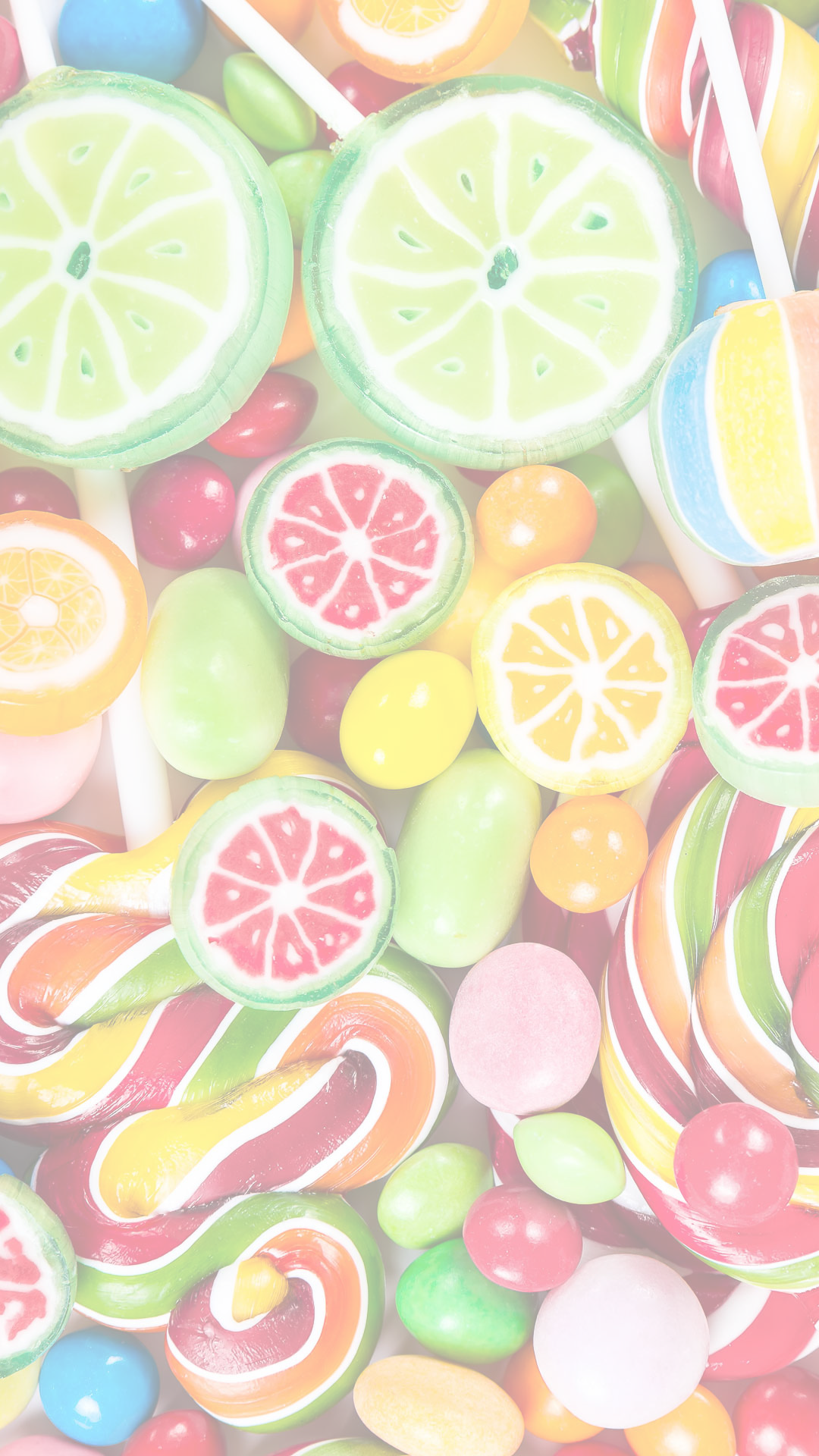 Картотекаситуативных разговоров, бесед, обучающих игр в образовательной деятельности в режимных моментахдля детей 3-4 лет(автор-составитель Абрамова Л.В., Слепцова И.Ф.)Воспитатель:Князева Л.О.г.ДзержинскСентябрь«Хрюша и Филя в гостях у ребят» 
(общение в ходе самостоятельной деятельности)Задачи: формировать представление об изменении социального статуса в связи с началом посещения детского сада. Напомнить имена и отчества сотрудников детского сада. Формировать умение при необходимости говорить «здравствуйте», «до свидания» (образовательная область «социально-коммуникативное развитие»). Развивать двигательную активность (образовательная область «физическое развитие»).Материалы: игрушки Филя и Хрюша.Методика проведенияВоспитатель обращает внимание детей на то, что к ним в гости пришли Филя и Хрюша из телепередачи «Спокойной ночи, малыши!». Предлагает поздороваться с ними. Далее обращается к детям от имени игрушек. Филя и Хрюша рассказывают детям о том, что раньше они были маленькие, не умели сами есть, ходить, говорить. Теперь они большие. Умеют танцевать, рисовать, знают вежливые слова. Спрашивают детей, как зовут их воспитателей, помощника воспитателя, музыкального руководителя, медицинскую сестру. В том случае, если вопросы вызывают  у детей затруднение, Филя и Хрюша говорят, что они познакомились с сотрудниками детского сада и сейчас напомнят их имена. Воспитатель говорит, что Филе и Хрюше очень понравилось в детском саду: здесь много ребят, можно играть в разные игры. Предлагает детям вместе поиграть в подвижную игру «Бегите ко мне». Проводит игру поочередно то с одним, то с другим персонажем. В ходе игры следит за тем, чтобы все дети были активны, поощряет их действия от имени персонажей. По окончании игры воспитатель хвалит детей за то, что хорошо играли, и предлагает показать гостям игрушки, имеющиеся в групповой комнате (в ходе рассматривания игрушек обращается к детям от имени персонажей). Затем сообщает детям о том, что гостям пора уходить, и предлагает попрощаться с ними.«У нас дома гости» 
(общение в ходе самостоятельной деятельности)Задачи: показывать детям способ ролевого поведения. Закреплять навыки культурного поведения. Воспитывать привычку говорить «здравствуйте», «спасибо», «до свидания» (образовательная область «социально-коммуникативное развитие»). Формировать желание слушать рассказ воспитателя о понятной ребенку истории из жизни (образовательная область «речевое развитие»). Учить называть предметы чайной посуды (образовательная область «познавательное развитие»).Материалы: чайная посуда.Методика проведенияВоспитатель предлагает детям послушать рассказ о том, как недавно к нему приходила в гости девочка (мальчик) и как воспитатель угощал ее чаем. По окончании рассказа можно поиграть вместе с детьми в игру «У нас дома гости», разделив их на «хозяев» и «гостей». «Хозяева» готовят все необходимое для приема. В ходе игры дети знакомятся со способами ролевого поведения гостя и хозяина, активизируют в речи название предметов чайной посуды, совершенствуют навыки культурного поведения в гостях. По завершении игры дети меняются ролями.«У меня день рождения» 
(общение в ходе самостоятельной деятельности)Задачи: развивать в детях дружелюбие. Учить общаться спокойно, без крика (образовательная область «социально-коммуникативное развитие»). Формировать у детей потребность делиться своими впечатлениями с воспитателем. Развивать диалогическую речь (образовательная область «речевое развитие»).Предварительная работа: дети с помощью воспитателя мастерят подарки для именинника (рисунки, поздравительные открытки).Методика проведенияВоспитатель сообщает детям о том, что у одного из их товарищей сегодня день рождения — ему исполнилось четыре года. Рассказывает о том, что день рождения — это день, когда человек родился. В этот день его поздравляют, дарят подарки. Предлагает детям поздравить именинника, спеть ему песню, прочитать стихи, высказать добрые пожелания, вручить подарки, сделанные своими руками. В конце занятия воспитатель спрашивает именинника, кто поздравил его с днем рождения дома, кто придет к нему в гости.«Я нашел игрушку» 
(ситуативный разговор в ходе самостоятельной деятельности)Задачи: формировать элементарные представления о том, что хорошо и что плохо. Способствовать общению со сверстниками, давая поручения (образовательная область «социально-коммуникативное развитие»). Учить вести диалог с педагогом. Вызывать стремление задавать вопросы воспитателю и сверстникам (образовательная область «речевое развитие»). Методика проведенияСитуация: ребенок нашел игрушку и сообщил об этом взрослому. В ходе разговора воспитатель отмечает, что нехорошо оставлять игрушку себе, надо вернуть тому, кто ее потерял. Поручает ребенку, который нашел игрушку, принадлежащую одному из детей, спросить у сверстников, чья это игрушка. Если кто-либо из детей узнает свою игрушку, воспитатель просит вернуть игрушку владельцу. Напоминает последнему о том, надо сказать «спасибо». Хвалит нашедшего игрушку ребенка за то, что он сделал доброе дело: нашел игрушку, узнал, чья она, и вернул тому, кому она принадлежит. Если владелец найденной игрушки отсутствует, воспитатель сообщает ребенку, нашедшему игрушку, чья она, и просит отнести игрушку в шкафчик, где игрушка будет ждать своего хозяина. Отмечает, как обрадуется малыш, когда придет в детский сад и увидит свою любимую игрушку.«Я шофер»
(общение в ходе самостоятельной деятельности) Задачи: воспитывать уважение к профессии шофера. Расширять представления о видах транспорта, профессии шофера (образовательная область «познавательное развитие»). Уточнять названия и назначение разных видов транспорта (образовательная область «речевое развитие»). Учить детей поддерживать дружеские отношения, не ссориться. Учить взаимодействовать друг с другом в непродолжительной совместной игре (образовательная область «социально-коммуникативное развитие»).Материалы: картинки с изображением разных видов транспорта, руль, головной убор.Методика проведенияВоспитатель предлагает детям рассмотреть картинки с изображением разных видов транспорта. В ходе рассматривания выделяет основные части машины и их назначение, подводя к тому, что без шофера машина не сдвинется с места даже при наличии колес и руля. Спрашивает одного из детей, хотел бы он прямо сейчас побыть шофером, и, получив его согласие, спрашивает, на какой машине он поедет, что будет перевозить, что необходимо для игры. По окончании обсуждения воспитатель в зависимости от сюжета привлекает к игре других детей («Сейчас в магазин шофер привезет овощи, а вы будете покупателями», «Когда автобус подойдет к остановке, вы доедете на нем до зоопарка» и т. д.). По окончании игры воспитатель спрашивает детей, как они играли, что им понравилось, хотели бы поиграть так в следующий раз.«Поможем куклам разыскать свои вещи»
(общение в ходе самостоятельной деятельности) Задачи: учить вести диалог с взрослым. Учить слушать сказку, следить за развитием действия (образовательная область «речевое развитие»). Формировать умение соблюдать порядок в помещении детского сада (образовательная область «социально-коммуникативное развитие»).Материалы: иллюстрации к книге Л. Воронковой «Маша-растеряша».Методика проведенияВоспитатель читает детям сказку Л. Воронковой «Маша-растеряша», показывая иллюстрации. По окончании чтения дает возможность рассмотреть иллюстрации. Обсуждает с детьми прочитанное. Предлагает проверить, нет ли растеряш среди кукол, имеющихся в группе, на месте ли у них бантики, носочки, туфельки. Помогает привести кукол в порядок. Вместе с детьми любуется тем, что получилось.«Надо вещи убирать, не придется их искать»
(общение в ходе прогулки) Задачи: закреплять навыки организованного поведения в детском саду. Учить самостоятельно раздеваться в определенной последовательности. Воспитывать бережное отношение к личным вещам (образовательная область «социально-коммуникативное развитие»). Учить понимать обобщающие слова «одежда», «обувь». Приучать слушать рассказ воспитателя о случаях из жизни. Развивать диалогическую форму речи (образовательная область «речевое развитие»).Материалы: кукла Маша.Методика проведенияВо время прогулки воспитатель сообщает детям о том, что у Маши-растеряши есть подружка Катя. Затем рассказывает о случае, произошедшем с Машей и Катей. Маша и Катя ходили в детский сад. Пришли они как-то раз с прогулки. Катя сняла куртку и в шкаф повесила, а Маша на пол бросила. Катя шапку сняла и на полку в шкафчике положила, а Маша под шкафчик уронила. Катя сняла сапожки и поставила внизу в шкафчике, а у Маши один сапог под скамейкой оказался, а другой очутился в чужом шкафчике. Когда за девочками пришли мамы, Катя быстро собралась и ушла домой мультфильмы смотреть, а Маша с мамой никак вещи найти не могли. Когда они вышли из детского сада, на улице было уже темно. В этот день Маша не успела ни поиграть, ни мультфильмы посмотреть. Пришла домой, а уже спать пора ложиться. Закончив рассказ, воспитатель спрашивает, кто как раздевается после прогулки. Выслушав детей, сообщает им о том, что прогулка окончена, сейчас они придут в группу, где их ждет Маша-растеряша. Предлагает детям показать Маше, как нужно раздеваться после прогулки и аккуратно складывать вещи в шкафчик.«Посмотрите, у Петрушки богородские игрушки»
(общение в ходе самостоятельной деятельности) Задачи: учить детей здороваться, прощаться, благодарить (образовательная область «социально-коммуникативное развитие»). Подводить к пониманию того, что игрушки сделаны человеком (образовательная область «познавательное развитие»). Формировать потребность делиться своими впечатлениями с взрослыми. Воспитывать стремление принимать участие в разговоре во время рассматривания игрушек (образовательная область «речевое развитие»). Побуждать эмоционально воспринимать народные игрушки (образовательная область «художественно-эстетическое развитие»).Материалы: Петрушка, сундучок, богородские игрушки.Методика проведенияВ гости к детям приходит Петрушка. В руках у него сундучок. Воспитатель предлагает детям вспомнить, какие слова нужно использовать, чтобы вежливо попросить Петрушку открыть сундучок. Петрушка открывает крышку и достает богородские игрушки. Воспитатель рассказывает об игрушках, отмечает, что мастер сделал их из дерева, показывает, как действуют их механизмы, предлагает поиграть. Дети берут игрушки, играют с ними. Воспитатель обсуждает с каждым из детей, какую игрушку он выбрали, почему. Петрушка интересуется, нравятся ли детям игрушки и почему, говорит, что оставит их детям, обещает в следующий раз принести с собой другие игрушки. Дети благодарят Петрушку и прощаются с ним.(общение в ходе самостоятельной деятельности) Задачи: учить здороваться, прощаться, благодарить. Воспитывать бережное отношение к вещам (образовательная область «социально-коммуникативное развитие»). Побуждать принимать участие в общем разговоре во время рассматривания одежды и развивать потребность делиться своими впечатлениями с окружающими (образовательная область «речевое развитие»). Развивать интерес к народной одежде (образовательная область «познавательное развитие»).Материалы: Петрушка, лошадка, одежда, головные уборы и украшения (сарафаны, рубашки, шали, платки, кокошники, картузы, бусы).Методика проведенияВ гостях к детям приходит Петрушка. Он говорит, что едет сегодня на ярмарку, привезет оттуда подарки детям. Читает потешку «Ай, тари-тари-тари, куплю Маше янтари...»:Ай тари-тари-тари, куплю Маше янтари.
Останутся деньги, куплю Маше серьги.
Останутся пятаки, куплю Маше башмаки.
Останутся грошки, куплю Маше ложки. 
Останутся полушки, куплю Маше подушки.Петрушка садится на лошадку и уезжает. Через некоторое время Петрушка возвращается, привозит с собой сундук, предлагает его открыть. Воспитатель достает из сундука бусы, платочки, шали, сарафаны, рубашки, кокошники, картузы. Предлагает детям вместе рассмотреть покупки, активизирует в речи детей их названия, уточняет назначение каждого из предметов, благодарит Петрушку. Дети наряжаются в обновки, Петрушка радуется, любуется нарядными детьми, спрашивает, чем нравится выбранный наряд, предлагает посмотреть на себя в зеркало. Затем интересуется, будут ли дети беречь его подарки и где они собираются их хранить. Дети показывают сундучок для хранения нарядов, обещают бережно относиться к ним. Затем Петрушка прощается. Дети благодарят его и приглашают снова приходить к ним в гости.Октябрь«Я тоже хочу эту игрушку» 
(ситуативное общение в ходе самостоятельной деятельности)Задачи: учить налаживать контакты друг с другом посредством речи (образовательная область «речевое развитие»). Формировать умение делиться игрушками с товарищем. Побуждать взаимодействовать друг с другом в непродолжительной совместной игре (образовательная область «социально-коммуникативное развитие»). Методика проведенияСитуация: между детьми возник конфликт по поводу игрушки. В зависимости от ситуации воспитатель предлагает детям следующие способы разрешения конфликта: пользоваться игрушкой одновременно (катать друг другу мяч), пользоваться игрушкой по очереди («Сначала Вася отвезет кубики на машине, а потом ты»). Напоминает о том, что нельзя отнимать игрушку у товарища, нужно попросить ее. Демонстрирует детям формы вежливого обращения с просьбой. В ходе наблюдений за играми воспитатель хвалит детей за умение делиться игрушками, ладить друг с другом в игре. «Я поздравляю бабушку с днем рождения» 
(общение в ходе самостоятельной деятельности)Задачи: закреплять навыки культурного поведения дома. Воспитывать внимательное отношение к окружающим в ходе игровой ситуации (образовательная область «социально-коммуникативное развитие»). Развивать диалогическую форму речи (образовательная область «речевое развитие»). Формировать интерес к аппликации. Развивать умение создавать в аппликации  на бумаге в форме квадрата декоративную композицию из геометрических форм (образовательная область «художественно-эстетическое развитие»). Материалы: квадрат белой или тонированной бумаги размером 20×20 см, готовые геометрические фигуры, клей, клеенка, салфетка.Методика проведенияВ ответ на сообщение ребенка о том, что у его бабушки день рождения, воспитатель предлагает приготовить подарок — красивую салфеточку (если подходят другие дети, они тоже вовлекаются в процесс). Говорит, что бабушка будет очень рада получить такой подарок от любимого внука. В том случае, если ребенок соглашается, предлагает приступить к работе. Спрашивает, что нужно для того, чтобы украсить салфеточку, и помогает приготовить все необходимое. Уточняет, какими геометрическими фигурами он хочет украсить салфеточку (предлагает на выбор готовые геометрические формы). В ходе работы поощряет самостоятельность ребенка в придумывании изображения. По окончании работы хвалит за старание. Чтобы подсказать слова, которыми можно поздравить бабушку, обыгрывает эту ситуацию: берет на себя роль бабушки, предоставив ребенку возможность употребить в активной речи вежливые формы обращения. «Чтобы мама улыбнулась» 
(общение в ходе самостоятельной деятельности)Задачи: знакомить детей с их обязанностями в группе. Формировать привычку соблюдать чистоту и порядок в помещении группы (образовательная область «социально-коммуникативное развитие»). Формировать потребность делиться своими впечатлениями с родителями. Учить понимать обобщающее слово «игрушки» (образовательная область «речевое развитие»). Предварительная работа: воспитатель напоминает родителям о необходимости давать положительную эмоциональную оценку трудовой деятельности детей. Методика проведенияВоспитатель сообщает детям, что игра закончилась, и теперь все игрушки хотят отдохнуть в своих домиках. Показывает зайчика, спрашивает, как называется эта игрушка. После ответа детей говорит, что заяц живет на полке, и поручает одному из детей отнести его на место. Аналогичным образом дети собирают все игрушки. По окончании работы воспитатель спрашивает у детей, что они делали, хвалит их за старание, радуется вместе с ними чисто убранной групповой комнате, отмечает, что стало очень уютно. Напоминает детям, что скоро за ними придут их мамы, и советует рассказать им, как убирали игрушки. Говорит, что взрослые будут очень рады тому, что у них такие аккуратные дети — сами убирают игрушки на место. «Я звоню по телефону» 
(общение в ходе самостоятельной деятельности)Задачи: учить общаться спокойно, без крика. Побуждать детей объединяться для игры по два человека на основе личных симпатий, играть дружно, не ссорясь (образовательная область «социально-коммуникативное развитие»). Побуждать задавать вопросы сверстнику. Развивать диалогическую форму речи (образовательная область «речевое развитие»). Материалы: кукла, игрушечный телефон.Методика проведенияВоспитатель предлагает одному из детей поиграть с куклой: погулять с ней и напоить ее чаем. При необходимости помогает подобрать игрушку, подсказывает способы ролевого поведения. Отмечает, что одному играть скучно, спрашивает, с кем из детей ребенок хотел бы поиграть. Выслушивает ребенка и советует пригласить в гости вызывающего симпатию сверстника, «позвонив» ему по телефону. Обращает внимание другого ребенка на то, что ему «звонят», и предлагает ответить. В ходе разговора детей воспитатель следит за тем, чтобы общение проходило спокойно, без крика, при необходимости подсказывает детям нужные слова и фразы. По окончании телефонного разговора побуждает продолжать игру. Затем хвалит детей за то, что так хорошо и дружно играли.«Угощение для зайца» 
(общение в ходе самостоятельной деятельности)Задачи: формировать представления о том, что хорошо и что плохо (образовательная область «социально-коммуникативное развитие»). Побуждать взаимодействовать друг с другом посредством речи. Учить понимать поступки персонажей и осознанию их последствий (образовательная область «речевое развитие»). Приобщать детей к художественному творчеству. Учить детей лепить несложные предметы. Развивать умение петь в одном темпе со всеми (образовательная область «художественно-эстетическое развитие»).Материалы: иллюстрации к книге В. Сутеева «Разные колеса», силуэтные изображения варежек, вода, кисти, гуашь, салфетки, пластилин, соленое тесто, доски для лепки, костюмы сказочных персонажей.Методика проведенияВоспитатель читает детям сказку В. Сутеева «Разные колеса». В ходе обсуждения прочитанного и рассматривания иллюстраций обращает внимание на то, как хорошо приняли зайца у себя дома мушка, лягушка, ежик и петушок, хотя заяц смеялся над ними. Затем сообщает детям о том, что заяц собирается их навестить, предлагает оказать ему такой же прием, какой оказали герои сказки. Напоминает, кто из героев что подарил зайцу: мушка — варежки, лягушка — морковку, ежик — грибы и ягоды, а петушок — пироги и ватрушки. Сообщает, что мушка, лягушка, ежик и петушок уже пришли и помогут им встретить зайца. (Героев сказки исполняют дети из подготовительной к школе группы.) Мушка помогает малышам украсить силуэтные изображения рукавичек, лягушка и ежик — вылепить из пластилина морковку, грибы и ягоды, а петушок — вылепить из соленого теста пирожки, крендельки и баранки. Дети сами выбирают, какой из подарков они будут делать. По окончании приходит заяц (также ребенок из подготовительной к школе группы). Он благодарит всех за угощение, обещает больше никогда не смеяться над другими и не обижать никого своими насмешками. (Если среди старших дошкольников есть ребенок, склонный к насмешкам над товарищами, роль зайца лучше поручить ему.) Затем все вместе встают в хоровод и поют песню «Мы на луг ходили» (сл. Т. Волгиной, муз. А. Филиппенко).Мы на луг ходили, Хоровод водили.Вот так, на лугуХоровод водили.Мы ромашки рвали, 
Мяту собирали.
Вот так на лугу
Мяту собирали.Задремал на кочке 
Зайка в холодочке. 
Вот так задремал 
Зайка в холодочкеРазбудить хотели, 
В дудочку дудели.
Ду-ду, ду-ду-ду,
В дудочку дудели.Зайку мы будили, 
В барабаны били.
Бум-бум, тра-та-та,
В барабаны били.«Ну-ка, просыпайся, 
Ну-ка, одевайся!
Вот так не ленись! 
Ну-ка, просыпайся. Мы с тобой попляшем 
В хороводе нашем.
Вот так мы с тобой
Весело попляшем».«Поможем Маше накрыть на стол»
 (общение в ходе самостоятельной деятельности)Задачи: формировать заботливое отношение к окружающим. Учить пользоваться чайной ложкой. Формировать умение выполнять взаимосвязанные действия во время игры с игрушками (образовательная область «социально-коммуникативное развитие»). Учить выделять особенности предметов домашнего обихода (образовательная область «познавательное развитие»). Уточнять названия и назначение предметов посуды и столовых приборов (образовательная область «речевое развитие»). Приобщать детей к искусству аппликации. Развивать эстетическое восприятие (образовательная область «художественно-эстетическое развитие»). Материалы: куклы, стол и чайная посуда для кукол, белая бумага квадратной формы, вырезанные из цветной бумаги цветы, клей, кисти, клеенки, салфетки.Методика проведенияВоспитатель рассказывает детям о том, что кукла Маша ждет гостей и хочет угостить их чаем. Вместе с детьми рассматривает посуду и столовые приборы, которые есть у Маши, уточняет их название, части, цвет. Обращает внимание детей на то, что салфетки у Маши белые, ничем не украшенные. Предлагает украсить салфетки узором, выполнив на них аппликацию. Демонстрирует вырезанные из бумаги цветочки, обсуждает с детьми, как лучше расположить их на салфетке. Дети выбирают цветочки понравившегося цвета. Воспитатель помогает детям подобрать все необходимое для выполнения аппликации, при необходимости оказывает им помощь в ходе работы. По окончании работы дети вместе с воспитателем завершают сервировку стола, разложив украшенные салфетки. Угощают кукол чаем.«Угостим обезьянку фруктами»
 (общение в ходе самостоятельной деятельности)Задачи: учить детей обращаться к пришедшему в группу. Уточнять названия фруктов. Развивать инициативную речь (образовательная область «речевое развитие»). Закреплять представления детей о свойствах пластилина (образовательная область «художественно-эстетическое развитие»). Учить общаться спокойно, без крика (образовательная область «социально-коммуникативное развитие»). Материалы: обезьянка, пластилин, доски для лепки, рисунки, игрушки, книги.Методика проведенияВоспитатель сообщает детям, что сегодня к ним придет в гости обезьянка Анфиска. Обсуждает с детьми, как можно развлечь гостью, что интересного показать и как при этом обратиться к ней, чем угостить. Затем дети начинают приготовления к встрече: выбирают игрушки, книги, которые можно рассмотреть вместе с гостьей, помещают на выставку рисунки, лепят из пластилина фрукты для угощения. Когда приготовления будут окончены, в группу заходит обезьянка. Дети встречают ее вместе с воспитателем, который в случае необходимости подсказывает им формы вежливого обращения. (В роли обезьянки может выступить ребенок из подготовительной к школе группы или игрушка.) Дети на правах хозяев развлекают Анфиску: показывают рисунки, игрушки, книги, угощают фруктами. В заключение все вместе посмотрят мультфильм «Про Веру и Анфису». Дети прощаются с обезьянкой, приглашают приходить снова.«Красивый коврик»
(общение в ходе самостоятельной деятельности) Задачи: формировать интерес к аппликации. Учить создавать коллективную композицию. Развивать эстетическое восприятие (образовательная область «художественно-эстетическое развитие»). Формировать заботливое отношение к окружающим (образовательная область «социально-коммуникативное развитие»). Учить слушать потешку (образовательная область «речевое развитие»). Материалы: колыбель, кукла, игрушечный кот, лист бумаги прямоугольной или квадратной формы, геометрические фигуры, клей, кисти, салфетки, клеенки.Методика проведенияВоспитатель привлекает внимание детей к кукле-младенцу, лежащему в колыбельке, а также к сидящему рядом на полу коту. Читает детям потешку:У кота ли, у кота 
Колыбелька золота.
У дитяти моего
Есть покраше его.У кота ли, у кота
Периночка пухова.
У дитяти моего
Есть помягче его.У кота ли, у кота
Изголовье высоко.
У дитяти моего
Есть повыше его.У кота ли, у кота
Одеяльце шелково.
У дитяти моего 
Есть получше его. Да покраше его, 
Да помягче его, 
Да почище его.Отмечает, что коту было бы удобнее сидеть на коврике, чем на полу. Предлагает детям всем вместе украсить коврик и подарить его коту. Демонстрирует детям геометрические фигуры, предназначенные для украшения, обсуждает с ними, как лучше расположить их на поверхности коврика и что понадобится для наклеивания. В ходе работы оказывает детям необходимую помощь. По окончании работы воспитатель побуждает детей полюбоваться тем, что получилось, и подарить коврик коту. Кот благодарит детей за заботу.Зайка в гости приходил, всех ребят развеселил»
(общение в ходе самостоятельной деятельности)Задачи: учить детей обращаться к пришедшему в группу. Развивать диалогическую речь (образовательная область «речевое развитие»). Учить точно выполнять движения, передающие характер зайчика (образовательная область «художественно-эстетическое развитие»). Приучать детей к вежливости (образовательная область «социально-коммуникативное развитие»).Материалы: зайчик.Методика проведенияВ гости к детям приходит зайчик. Дети встречают его, здороваются, показывают игрушки, книги, рисунки. Зайчик проявляет интерес к тому, что видит, задает вопросы. Затем предлагает поиграть в его любимую игру «Заинька, попляши...», рассказывает, как в нее играть, показывает движения, сопровождая показ чтением потешки:Заинька, походи,
Серенький, походи.
Вот так, вот сяк походи,
Вот так, вот сяк походи. Заинька, покружись,
Серенький, покружись.
Вот так, вот сяк покружись,
Вот так, вот сяк покружись.Заинька, топни ножкой,
Серенький, топни ножкой.
Вот так, вот сяк топни ножкой,
Вот так, вот сяк топни ножкой.Заинька, попляши,
Серенький, попляши.
Вот так, вот сяк попляши,
Вот так, вот сяк попляши.Заинька, поклонись,
Серенький, поклонись.
Вот так, вот сяк поклонись,
Вот так, вот сяк поклонись.Дети по желанию выполняют роль заиньки. По окончании игры зайка прощается с детьми. Ноябрь«Я делюсь игрушками» 
(ситуативное общение в ходе самостоятельной деятельности)Задачи: формировать стремление делиться игрушками. Учить взаимодействовать друг с другом в непродолжительной совместной игре (образовательная область «социально-коммуникативное развитие»). Побуждать детей налаживать контакты друг с другом посредством речи (образовательная область «речевое развитие»).Методика проведенияВ ходе самостоятельных игр детей воспитатель обращает внимание на то, как играют дети, как общаются в ходе игры, могут ли поделиться игрушками. В случае необходимости подсказывает способы контактирования друг с другом посредством речи («Поставь на стол тарелки, а кастрюлю дай Кате и попроси ее сварить кашу для вашей куклы», «Предложи Ване покатать мяч вместе»).  «Мы умеем весело шагать»
(общение в ходе прогулки)Задачи: формировать умение сохранять правильную осанку в движении. Формировать интерес к подвижным играм (образовательная область «физическое развитие»). Содействовать общению детей со сверстниками, давая поручения. Вызывать стремление участвовать в совместной игре (образовательная область «социально-коммуникативное развитие»).Методика проведенияВ ходе прогулки воспитатель подходит к одному из детей и предлагает идти за собой. Вместе они подходят к другому ребенку, и воспитатель предлагает пригласить в игру и его. В том случае, если ребенок, уже принимающий участие в игре, не знает, что сказать, подсказывает ему подходящие слова. Аналогичным образом воспитатель привлекает к игре еще несколько детей. Дети и воспитатель обходят участок в колонне по одному. Ходьбу можно сопровождать словами: «Раз, два, три, четыре, пять, вместе весело шагать». В ходе игры воспитатель следит за тем, чтобы дети сохраняли во время ходьбы правильную осанку. Обойдя участок, спрашивает, понравилось ли детям шагать всем вместе, а затем предлагает поиграть самостоятельно, пригласить в игру других детей.«Пожалей Катю»
 (общение в ходе самостоятельной деятельности)Задачи: формировать заботливое отношение к окружающим. Воспитывать бережное отношение к игрушкам. Учить выполнять при манипуляциях с игрушкой несколько взаимосвязанных действий (образовательная область «социально-коммуникативное развитие»). Учить вести диалог с воспитателем (образовательная область «речевое развитие»). Материалы: кукла, стол и чайная посуда для кукол.Методика проведенияВ ходе самостоятельной игровой деятельности детей воспитатель наблюдает за тем, как они относятся к игрушкам. Обращает внимание кого-либо из детей на куклу, брошенную на пол. Просит ребенка поднять ее, назвать по имени, пожалеть. Предлагает малышу накормить куклу и обсуждает с ним, что приготовить ей на обед, какая посуда для этого понадобится. В ходе выполнения ребенком игровых действий следит за соблюдением их последовательности (приготовить обед, накрыть на стол, накормить). По окончании игры воспитатель хвалит ребенка за то, что он такой внимательный и заботливый, спрашивает, понравилась ли ему игра, радуется вместе с ним. «Я умею говорить „спасибо“» 
(общение в ходе режимных моментов)Задачи: закреплять навыки культурного поведения в детском саду. Формировать у детей привычку благодарить за помощь (образовательная область «социально-коммуникативное развитие»). Развивать диалогическую форму речи (образовательная область «речевое развитие»).Методика проведенияВ ходе режимных моментов воспитатель разъясняет детям, что после того, как им окажут какую-либо помощь, надо говорить «спасибо». В процессе общения с детьми необходимо проявлять доброжелательность по отношению к ним, вызывать желание быть вежливыми. Для создания у детей интереса и потребности соблюдать нормы и правила взаимоотношений со сверстниками и взрослыми, можно обращаться к детям от имени игрушки: «Мишка посмотрел, как вы раздевались после прогулки. Послушайте, что он говорит: „Молодцы, ребята. Вам помогали снимать одежду, а вы говорили спасибо. Какие вы все вежливые!“»  «Собираем осенние листочки» 
(общение на прогулке)Задачи: знакомить детей с цветом, величиной осенних листьев, с тем, каковы они на ощупь. Развивать восприятие (образовательная область «познавательное развитие»). Учить детей взаимодействовать друг с другом посредством речи, общаться дружно, не ссориться, делиться с товарищем (образовательная область «социально-коммуникативное развитие»). Методика проведенияВоспитатель привлекает внимание детей к покрытым листьями участку. Берет один листок, уточняет с детьми, какого он цвета, какому дереву принадлежит. Предлагает собрать букеты из листьев. Наблюдает за действиями детей, разговаривает с каждым о том, какого цвета листья он собрал, какой величины, каковы листья на ощупь. Предлагает помочь тем, кто собрал мало листьев. Следит, чтобы свои действия дети отражали в речи, обращаясь к сверстникам. «Как сорока кашу варила»
(общение в ходе самостоятельной деятельности)Задачи: формировать умение правильно пользоваться столовой ложкой (образовательная область «социально-коммуникативное развитие»). Учить слушать потешки (образовательная область «речевое развитие»). Побуждать импровизировать на сюжет потешки (образовательная область «художественно-эстетическое развитие»).Материалы: иллюстрации к потешке «Сорока, сорока...», столовая и кухонная посуда.Методика проведенияВоспитатель читает детям потешку «Сорока, сорока...». Рассматривает вместе с детьми иллюстрации к потешке, спрашивает, что понадобилось сороке, чтобы сварить кашу: какая посуда, какие продукты. Просит детей показать, как сорока помешивала кашу, раскладывала ее по тарелкам. Проводит пальчиковую игру «Сорока, сорока...». (Потешку хорошо читать в утренний отрезок времени или перед ужином, когда в меню значится каша.)— Сорока, сорока!
Где была?
— Далеко!
Печку топила,
Кашу варила,
На порог скакала —
Гостей созывалаГости прилетели,
На крылечко сели.Этому дала,
Этому дала,
Этому дала,
Этому дала,
А этому не дала:Он по воду не ходил,
Дрова не рубил,
Печку не топил,
Кашку не варил… Сообщает детям, что сегодня они будут есть такую же кашу, какую варила сорока своим деткам. В процессе еды воспитатель закрепляет правила поведения за столом. По окончании завтрака (ужина) спрашивает детей, понравилась ли им каша. «Как вести себя за столом» 
(общение в ходе самостоятельной деятельности и завтрака) Задачи: формировать простейшие навыки поведения во время еды и умывания. Формировать умение есть хлеб аккуратно. Побуждать принимать участие в общем разговоре (образовательная область «социально-коммуникативное развитие»). Вызывать интерес к слушанию песенки, сопереживание ее героиням. Развивать интерес к книгам (образовательная область «речевое развитие»).Материалы: три куклы феи, иллюстрации к английской песенке «Маленькие феи».Методика проведенияВоспитатель читает детям английскую песенку «Маленькие феи» (пер. С. Маршака): Три очень милых феечки
Сидели на скамеечке
И, съев по булке с маслицем,
Успели так замаслиться,
Что мыли этих феечек
Из трех садовых леечек.Рассматривает с ними иллюстрации в книге. Обсуждает с детьми, каким образом феи могли так сильно испачкаться. В ходе обсуждения подводит детей к тому, что феи не знали, как нужно правильно принимать пищу (есть надо за столом, а не на скамейке, за столом нужно сидеть правильно). Сообщает о том, что сегодня на завтрак к ним придут феи: они хотят научиться есть аккуратно. Феи появляются незадолго до начала завтрака. Они наблюдают, как дети моют руки перед едой, как пользуются столовыми приборами, как ведут себя за столом. По окончании завтрака феи благодарят за то, что они научили их правильному поведению за столом, хвалят детей.«Аленка проснулась»
 (общение в ходе самостоятельной деятельности)Задачи: продолжать знакомить детей с игрушками и их назначением (образовательная область «познавательное развитие»). Учить слушать стихотворения, следить за развитием действия (образовательная область «речевое развитие»). Воспитывать заботливое отношение к окружающим. Учить выполнять несколько взаимосвязанных действий при манипуляциях с игрушками (образовательная область «социально-коммуникативное развитие»).Материалы: иллюстрация к стихотворению Е. Благининой «Аленушка», кукла, кроватка, одежда для куклы, кирпичик (мыло), полотенце.Методика проведенияВоспитатель читает детям стихотворение Е. Благининой «Аленушка». Побуждает детей рассмотреть иллюстрации, обсудить прочитанное. Говорит детям, что стихотворение такое хорошее, что захотелось поиграть с куклой Аленкой. Показывает кроватку, в которой спит кукла-младенец Аленка, еще раз читает отрывок: А у нас есть девочка,
Звать ее Аленушка,
Девочка-припевочка,
Круглая головушка.
Целый день «уа-уа»,
Вот и все ее слова. А затем – следующий отрывок:Доченька проснулась,
Сладко потянулась,
Полежала, полежала,
Да и улыбнулась.Сердце бьется шибко.
Ах ты, моя рыбка!
До чего же дорога
Мне твоя улыбка!Воспитатель сообщает, что кукла Аленка проснулась, предлагает надеть на нее кофточку, башмачки, заправить ее кроватку. Напоминает, что Аленке нужно умыться, просит детей помочь ей: открыть кран, принести мыло (кирпичик), полотенце, умыть куклу. В ходе умывания читает потешку «Водичка, водичка...»:Водичка, водичка,
Умой мое личико,
Чтобы глазки блестели,
Чтобы щечки краснели,
Чтоб смеялся роток,
Чтоб кусался зубок.После умывания воспитатель отмечает, что кукла стала чистой. Предлагает детям развлечь Аленку, показать ей игрушки. (Игру можно проводить как с подгруппой детей, так и индивидуально.)«Покатаем кукол на машине»
 (общение в ходе самостоятельной деятельности)Задачи: учить детей общаться спокойно, без крика. Формировать доброжелательное отношение друг к другу (образовательная область «социально-коммуникативное развитие»). Учить налаживать контакты друг с другом посредством речи. Развивать умение слушать рассказ и следить за развитием действия (образовательная область «речевое развитие»). Учить детей использовать в игре строительный материал (образовательная область «художественно-эстетическое развитие»).Материалы: иллюстрации к рассказу Н. Павловой «На машине», строительный материал, машины, куклы, зайцы, медведи.Методика проведенияВоспитатель читает детям рассказ Н. Павловой «На машине». По окончании чтения спрашивает, хотят ли они, чтобы игрушки, находящиеся в групповой комнате, тоже покатались на машине. Получив согласие детей, воспитатель вместе с ними строит гараж для машины из крупного строительного материала и ставит в него машину. Говорит, что машину увидела кукла Катя и хочет покататься на ней. Предлагает одному из детей побыть шофером и покатать куклу на машине. После того как кукла покатается, дает кому-либо из детей другую куклу и говорит: «Это твоя дочка Маша. Попроси шофера покатать ее на машине. Скажи: „Ваня, покатай, пожалуйста, мою дочку Машу“». Спрашивает детей, кого еще они хотели бы покатать на машине, предлагает взять кукол, мишек, зайчиков и попросить покатать их.«День рождения куклы Тани»
(общение в ходе самостоятельной деятельности)Задачи: знакомить детей с новой русской народной потешкой. Побуждать взаимодействовать друг с другом посредством речи (образовательная область «речевое развитие»). Учить поддерживать дружеские отношения, не ссориться. Формировать умение ладить друг с другом в непродолжительной игре (образовательная область «социально-коммуникативное развитие»). Материалы: куклы, зайчик, игрушка Карлсон, морковка, ленточка, конфеты, пластилин или соленое тесто, чайная посуда.Методика проведенияВоспитатель сообщает детям, что у куклы Тани сегодня день рождения и она ждет гостей. Предлагает детям подумать, что можно подарить Тане, чем можно ее порадовать. В ходе обсуждения уточняет, что можно взять с собой в гости зайку, который подарит Тане морковку, куклу Катю, которая подарит имениннице красивую ленточку, Карлсона, который подарит конфеты. Просит детей помочь Тане накрыть на стол, приготовить чай, испечь пирог. В это время воспитатель читает потешку:Уж я Танюшке пирог испеку,
Уж я внученьке румяненький.
На нем корочка пшеничная,
А начиночка яичная,
А помазочка медовая,
Моя внученька бедовая! Затем дети идут в гости и приносят подарки. Таня благодарит гостей, приглашает к столу. Дети поют кукле Тане песню «Каравай».Как на Танин день рожденья
Испекли мы каравай.
Вот такой вышины,
Вот такой нижины,
Вот такой ширины,
Вот такой ужины.Каравай, каравай!
Кого любишь — выбирай!Декабрь«Снежинки кружатся»
(общение на прогулке)Задачи: расширять представления об особенностях зимней природы (образовательная область «познавательное развитие»). Вызывать желание участвовать в разговоре. Учить соблюдать правила безопасности в играх со снегом (образовательная область «социально-коммуникативное развитие»). Развивать диалогическую форму речи (образовательная область «речевое развитие»). Развивать активную двигательную деятельность детей (образовательная область «физическое развитие»).Методика проведенияВоспитатель вместе с детьми любуется падающим снегом, обращает их внимание на то, как снежинки кружатся, медленно падают на землю. Предлагает детям покружиться, как снежинки. Предлагает взять снег в руки, спрашивает, какого он цвета, обсуждает с детьми его свойства. Позволяет детям поиграть со снегом. Наблюдая за игрой детей, напоминает им о том, что снег нельзя есть, это опасно для здоровья. «Найди себе пару»
(общение в ходе самостоятельной деятельности)Задачи: формировать умение общаться спокойно, без крика. Побуждать объединяться в группы по два человека на основе личных симпатий. Развивать умение взаимодействовать друг с другом в непродолжительной игре (образовательная область «социально-коммуникативное развитие»). Учить взаимодействовать друг с другом в самостоятельных играх посредством речи (образовательная область «речевое развитие»).Методика проведенияВ ходе самостоятельной игровой деятельности детей воспитатель создает условия для объединения их в группы по два человека. При этом необходимо учитывать личные симпатии детей: интересоваться, с кем ребенку хотелось бы поиграть, советовать ему обращаться к товарищам с предложением поиграть вместе, следить, чтобы в образовавшихся группах не возникало конфликтных ситуаций. В случае необходимости воспитатель оказывает детям помощь. «Снежинки» 
(общение в ходе самостоятельной деятельности)Задачи: побуждать детей передавать в рисунке красоту природы. Учить создавать индивидуальную композицию в рисунке (образовательная область «художественно-эстетическое развитие»). Побуждать принимать участие в оформлении группы, готовить материалы к занятию по поручению воспитателя (образовательная область «социально-коммуникативное развитие»). Формировать умение вести диалог с педагогом: слушать и понимать заданный вопрос, правильно отвечать на него (образовательная область «речевое развитие»). Материалы: гуашь, кисти, вода, салфетки, альбомные листы синего цвета (по количеству детей). Методика проведенияВоспитатель напоминает детям, что пришла зима, часто идет снег. Уточняет, какого цвета снег, просит показать, как падают снежинки. Предлагает тем, кто хочет рисовать, изобразить зимний пейзаж («На деревья падает снег»). Спрашивает, что им необходимо для работы, поручает им принести и положить на стол сначала бумагу, затем кисти и салфетки. Воду и гуашь детям дает воспитатель. В ходе работы воспитатель наблюдает за деятельностью детей, при необходимости оказывает им помощь в форме совета, напоминания. По окончании работы любуется вместе с детьми получившимися рисунками, отмечает, как много снежинок получилось, как это красиво. Вместе с детьми украшает рисунками групповую комнату. «Мы ждем Деда Мороза»
 (общение в ходе самостоятельной деятельности)Задачи: формировать умение общаться спокойно, без крика. Побуждать общаться со сверстниками, давая поручения (образовательная область «социально-коммуникативное развитие»). Развивать диалогическую форму речи. Учить читать наизусть небольшое стихотворение (образовательная область «речевое развитие»). Вызывать интерес к рассматриванию книжных иллюстраций (образовательная область «художественно-эстетическое развитие»).Материалы: иллюстрации к книге В. Сутеева «Елка», новогодние открытки, елка, Дед Мороз. Методика проведенияВоспитатель предлагает ребенку рассмотреть иллюстрации к сказке В. Сутеева «Елка», просит его позвать кого-либо из детей, чтобы вместе рассматривать рисунки. В ходе рассматривания побуждает детей вспомнить содержание сказки. Сообщает, что скоро к ним придет Дед Мороз. Вместе с детьми рассматривает новогодние открытки с изображением Деда Мороза, спрашивает, какой  Дед Мороз им нравится больше всего, какой новогодний подарок они ждут. Затем все вместе подходят к новогодней елке, находящейся в групповой комнате, читают стихи Деду Морозу, стоящему возле нее.«Домик из снега для лисички» 
(общение на прогулке)Задачи: способствовать возникновению у детей игр на тему народной сказки. Побуждать использовать в игре природный материал. Побуждать участвовать в посильном труде. Учить ладить друг с другом в игре (образовательная область «социально-коммуникативное развитие»). Формировать потребность делиться с взрослым своими впечатлениями (образовательная область «речевое развитие»). Предварительная работа: воспитатель читает и обсуждает с детьми русскую народную сказку «Лиса и заяц».Материалы: лопатки и ведерки для игры со снегом, лиса, заяц, деревянный домик.Методика проведенияВоспитатель во время прогулки предлагает детям построить из снега домик для лисы и полить его водой. Привлекает малышей к постройке, поощряя желание принимать участие в коллективной трудовой деятельности. По окончании работы дети любуются тем, что получилось, и делятся впечатлениями. В последующие дни, когда постройка замерзнет, воспитатель предлагает детям поиграть в сказку, используя соответствующие игрушки (зайца, лису, деревянный домик).«Наша нарядная елка» 
(общение в ходе самостоятельной деятельности)Задачи: продолжать знакомить детей с елочными игрушками и их назначением (образовательная область «познавательное развитие»). Знакомить с новым стихотворением. Развивать диалогическую форму речи (образовательная область «речевое развитие»). Учить создавать аппликацию на силуэтных изображениях предметов. Учить детей петь в одном темпе со всеми (образовательная область «художественно-эстетическое развитие»). Формировать положительное отношение к детскому саду (образовательная область «социально-коммуникативное развитие»).Предварительная работа: воспитатель вырезает из бумаги украшения для силуэтных изображений елочных игрушек (звездочки, круги, снежинки, месяцы и т. п.).Материалы: елка, елочные игрушки, игрушечный домовенок Кузя, силуэтные изображения елочных игрушек, украшения для них, вырезанные из бумаги, нитки, клей, кисти, салфетки, клеенки.Методика проведенияВоспитатель беседует с детьми о предстоящем новогоднем празднике. В ходе разговора отмечает, что для этого праздника всегда наряжают елку, этим он отличается от других праздников. Обращает внимание малышей на елку, стоящую в групповой комнате. Говорит, что в гости к детям пришел домовенок Кузя и принес подарок. Домовенок приносит коробку, в которой находятся елочные игрушки. Воспитатель побуждает детей рассмотреть игрушки, повесить их на елку. Все вместе любуются украшенной елкой. Педагог отмечает, что игрушек на ней недостаточно. Предлагает подумать, где взять игрушки. Выслушивает предложения детей и подводит их к тому, что игрушки для елки можно сделать самим. Приносит детям силуэтные изображения елочных игрушек (шишек, шариков, колокольчиков). Предоставляет детям возможность самостоятельно выбрать игрушку и украшения для нее. Дети украшают силуэтные изображения елочных игрушек способом аппликации, воспитатель прикрепляет ниточки к игрушкам. По окончании работы дети с воспитателем вешают игрушки на елку. Воспитатель читает стихотворение К. Чуковского «Елка», затем все вместе поют песню о елке. «Напоим кукол чаем»
 (общение в ходе самостоятельной деятельности)Задачи: продолжать знакомить детей с игрушками и их назначением (образовательная область «познавательное развитие»). Учить читать наизусть потешку (образовательная область «речевое развитие»). Формировать умение выполнять в игре с игрушками взаимосвязанные действия. Воспитывать положительное отношение к детскому саду. Приучать к вежливости (образовательная область «социально-коммуникативное развитие»). Материалы: куклы, чайная посуда для кукол, пластилин.Методика проведенияВоспитатель предлагает детям поиграть с куклами. Дети могут взять на себя роль мам, а в роли дочек используются куклы. Воспитатель предлагает «мамам» приготовить для дочек чай, показывает игровые действия, а дети повторяют. «Мамы» наливают воду в чайник, ставят его на плиту, чтобы подогреть воду. Пока вода нагревается, дети ставят на стол чашки и блюдца. Воспитатель обсуждает с детьми, какое угощение приготовить к чаю, советует угостить кукол баранками. Все вместе готовят баранки, используя пластилин. В ходе приготовления воспитатель читает потешку:Ай, качи, качи, качи,
Прилетели к нам грачи,
Прилетели, поглядели,
На ворота наши сели.Предлагает детям ее повторить.«Мамы» приглашают кукол к столу, поят их чаем с баранками. После чаепития напоминают дочкам о том, что, выходя из-за стола, надо сказать «спасибо». Затем дочки идут играть, а «мамы» моют посуду и убирают ее на место. По окончании игры воспитатель интересуется у детей, понравилась ли им игра, хотели бы они еще так поиграть в другой раз.«Купание куклы» 
(общение в ходе самостоятельной деятельности)Задачи: продолжать знакомить детей с игрушками и их назначением (образовательная область «познавательное развитие»). Учить читать наизусть небольшое стихотворение (образовательная область «речевое развитие»). Формировать бережное отношение к игрушкам. Развивать умение выполнять в игре с игрушками взаимосвязанные действия (образовательная область «социально-коммуникативное развитие»).Материалы: кукла, тазик, кирпичик (мыло), полотенце.Методика проведенияВоспитатель рассматривает вместе с одним из детей куклу, отмечает, что она испачкалась, и предлагает выкупать ее (если подходят другие дети, они тоже вовлекаются в процесс). Уточняет, что для этого нужно, и помогает подготовить все необходимое. В процессе купания читает отрывок из стихотворения Е. Благининой «Аленушка»:Мы не ляжем рано спать:
Дочку надобно купать.
Теплую водичку
Льем на нашу птичку.
Ой, с гуся вода,
С Аленушки худоба!
Дайте-ка пеленку
Завернуть Аленку!Предлагает детям попробовать повторить стихотворение. В ходе игры подсказывает последовательность игровых действий (раздеть куклу, посадить в тазик, намылить мылом, полить водой, вытереть полотенцем, одеть). Отмечает, что кукла стала чистой. После купания советует уложить куклу спать. Интересуется у детей, понравилась ли им игра, что понравилось больше всего. Помогает убрать на место игрушки.«Куклы на прогулке» 
(общение в ходе самостоятельной деятельности)Задачи: учить поддерживать дружеские отношения, не ссориться, вместе пользоваться игрушками. Учить выполнять в игре с игрушками взаимосвязанные действия. Формировать положительное отношение к детскому саду (образовательная область «социально-коммуникативное развитие»). Продолжать знакомить детей с игрушками и их назначением (образовательная область «познавательное развитие»). Учить читать наизусть потешки (образовательная область «речевое развитие»). Формировать умение различать, называть и использовать основные строительные детали (образовательная область «художественно-эстетическое развитие»). Материалы: куклы, одежда для кукол, строительный материал.Методика проведенияВоспитатель беседует с детьми о том, что они любят делать во время прогулки, что им нравится на прогулке, а что нет. Высказывает предположение, что куклы тоже хотят погулять. Предлагает девочкам одеть кукол на прогулку, а мальчикам построить для них из строительного материала дорожки, машину, горку, качели, чтобы куклам было интересно гулять и чтобы им понравилась прогулка. Уточняет, какую одежду девочки наденут на кукол, учитывая, что сейчас зима, на улице холодно. Обсуждает с мальчиками, что они будут строить сначала, а что потом, какие детали строительного материала им для этого понадобятся. При необходимости помогает детям надеть одежду на кукол, подобрать строительный материал. После того как дети закончат постройки и оденут кукол, предлагает девочкам погулять со своими дочками. Кукол качают на качелях, водят по дорожкам, катают на машинах. Воспитатель читает потешки:Катя, Катя маленька,
Катенька удаленька.
Пройди, Катя, горенкой,
Топни, Катя, ноженькой.Киска, киска, киска, брысь!
На дорожку не садись:
Наша деточка пойдет,
Через киску упадет.По окончании игры интересуется у девочек, понравилась ли их дочкам прогулка, хвалит мальчиков за то, что построили хорошую игровую площадку.Январь«Повторяй за мной» 
(общение в ходе самостоятельной деятельности)Задачи: учить поддерживать дружеские отношения, не ссориться, вместе пользоваться игрушками (образовательная область «социально-коммуникативное развитие»). Развивать умение налаживать контакты друг с другом посредством речи (образовательная область «речевое развитие»). Формировать умение сопровождать движение простой песенкой в игре с перчаточными куклами. Вызывать желание петь веселую мелодию на слог «ля» (образовательная область «художественно-эстетическое развитие»). Материалы: перчаточные куклы — лиса, зайчик, ежик.Методика проведенияВоспитатель рассматривает с одним из детей перчаточные куклы, уточняет, какого сказочного персонажа изображает та или иная игрушка. Надевает на руку лису, говорит, что она умеет петь и танцевать, показывает, как она это делает. Предлагает ребенку надеть одну из кукол на руку. Говорит, что лиса сейчас научит зайчика (или другого сказочного персонажа, выбранного ребенком) петь, вот только ежик тоже хочет петь, ему надо помочь. Просит ребенка позвать кого-либо из детей принять участие в игре. Затем лиса учит петь зайчика и ежика, просит повторять за ней, поет «ля-ля-ля», танцует. По окончании игры воспитатель спрашивает, понравилась ли детям игра, просить убрать игрушки на место. «Что умеет мой друг»
(общение в ходе самостоятельной деятельности)Задачи: обогащать представления о труде строителя (образовательная область «познавательное развитие»). Побуждать участвовать в разговоре во время рассматривания картинки. Формировать стремление объединяться для игры в группы по два человека на основе общих симпатий (образовательная область «социально-коммуникативное развитие»). Развивать интерес к окружающему миру в процессе игр со строительным материалом (образовательная область «художественно-эстетическое развитие»). Материалы: картинка с изображением человека, строящего дом, кубики.Методика проведенияВоспитатель рассматривает с одним из детей картинку с изображением человека, строящего дом. Обсуждает с ребенком содержание картинки: кто изображен, что и из чего строит.Предлагает ребенку самому построить что-либо из кубиков. В случае согласия, говорит, что одному строить скучно, и спрашивает, с кем из детей он хочет соорудить постройку. Выслушав ответ, замечает, что его товарищ любит строить и умеет играть с получившейся постройкой. В ходе игры наблюдает за детьми, в случае необходимости оказывает помощь в обыгрывании постройки. По окончании игры спрашивает детей о том, что они строили, хорошо ли поиграли.  «Прыгают зайчики»
 (общение в ходе самостоятельной деятельности)Задачи: учить вести диалог с педагогом (образовательная область «речевое развитие»). Воспитывать желание участвовать в общем разговоре (образовательная область «социально-коммуникативное развитие»). Воспитывать интерес детей к театрализованной игре. Развивать умение имитировать характерные действия персонажей в театрализованной игре. Развивать умение инсценировать отрывок из сказки (образовательная область «художественно-эстетическое развитие»).Предварительная работа: воспитатель читает сказку Д. Мамина-Сибиряка «Сказка про храброго Зайца — длинные уши, косые глаза, короткий хвост», дети с помощью воспитателя изготавливают атрибуты для театрализованной игры по сказке.Материалы: иллюстрации к сказке Д. Мамина-Сибиряка, различный материал для изготовления атрибутов для театрализованной игры.Методика проведенияВоспитатель напоминает содержание сказки Д. Мамина-Сибиряка «Сказка про храброго Зайца — длинные уши, косые глаза, короткий хвост», дети рассматривают иллюстрации. Воспитатель предлагает поиграть в сказку. Обсуждает с детьми, какой именно отрывок они хотят инсценировать, какие атрибуты им для этого понадобятся. По окончании игры интересуется, понравилась ли детям игра, в какую сказку они хотят поиграть в другой раз.  «Делай как я»
 (общение на прогулке)Задачи: формировать умение использовать в играх снег, разнообразно действовать с ним (построить горку для кукол, слепить заборчик). Воспитывать уважительное отношение к окружающим. Развивать умение соблюдать правила безопасности в играх со снегом (образовательная область «социально-коммуникативное развитие»). Знакомить детей со свойствами снега (холодный, легкий, пушистый). Развивать у детей интерес к окружающему миру в процессе игр с природным материалом (образовательная область «познавательное развитие»). Развивать диалогическую форму речи (образовательная область «речевое развитие»).Материалы: кукла в зимней одежде, санки для куклы, машины, лопатки, ведерки для игры со снегом.Методика проведенияВоспитатель рассматривает с детьми снег, говорит о его свойствах, отмечает, что он холодный, пушистый,  из него можно делать постройки. Просит детей назвать имеющиеся на участке постройки, сделанные из снега, уточняет их назначение. Предлагает построить горку для куклы, гараж для машины. Напоминает, что играть со снегом надо в варежках, чтобы руки не мерзли, нельзя есть снег, так как можно заболеть. В ходе работы показывает детям способы возведения постройки, хвалит их за старание. Следит, чтобы дети бережно относились к собственным постройкам и постройкам сверстников. По окончании работы побуждает детей обыграть постройки: покатать куклу на санках с горки, поставить машины в гараж.«Посмотри, как красиво» 
(общение на прогулке)Задачи: расширять представления о характерных особенностях зимней природы, формировать умение замечать ее красоту (деревья в снежном уборе) (образовательная область «познавательное развитие»). Расширять и активизировать словарный запас детей на основе обогащения представлений о ближайшем окружении. Воспитывать желание участвовать в общем разговоре во время рассматривания зимнего участка (образовательная область «речевое развитие»). Воспитывать уважительное отношение к окружающим (образовательная область «социально-коммуникативное развитие»). Развивать эстетическое восприятие, вызвать положительный эмоциональный отклик на красоту природы (образовательная область «художественно-эстетическое развитие»).Методика проведенияВоспитатель напоминает детям о том, что сейчас зима, кругом много снега. Просит детей рассказать о его свойствах (холодный, белый), а затем предлагает полюбоваться красотой зимнего участка. Отмечает, что ветви деревьев покрыты пушистым снегом, это очень красиво. Спрашивает детей, что еще, кроме деревьев, покрыто снегом. Все вместе радуются красивому зимнему пейзажу. Воспитатель старается вызвать желание изобразить его впоследствии на бумаге, уточняет, какие краски для этого понадобятся.«Мы играем с котом» 
(общение в ходе самостоятельной деятельности)Задачи: совершенствовать восприятие, знакомить с осязаемыми свойствами предмета (образовательная область «познавательное развитие»). Учить называть особенности поверхности (пушистая). Учить слушать потешку. Побуждать участвовать в разговоре во время рассматривания предмета (образовательная область «речевое развитие»). Учить детей вместе пользоваться игрушками (образовательная область «социально-коммуникативное развитие»). Развивать активность детей в процессе двигательной деятельности (образовательная область «физическое развитие»).Материалы: игрушечный кот.Методика проведенияВоспитатель показывает детям игрушечного кота. Дает возможность рассмотреть его, погладить, придумать ему имя. Спрашивает, какого он цвета, какая у него шерсть. Читает детям потешку:Как у нашего кота
Шубка очень хороша,
Как у котика усы
Удивительной красы,
Глаза смелые,
Зубки белые.Говорит, что кот пришел поиграть в его любимую игру «Кот и мыши». По окончании игры кот благодарит детей за то, что поиграли с ним, просит разрешения остаться у ребят. Дети знакомят кота с другими игрушками, играют с ним.«Мы едем, едем, едем...»
 (общение в ходе самостоятельной деятельности)Задачи: учить поддерживать дружеские отношения, не ссориться. Развивать умение ладить друг с другом в непродолжительной совместной игре. Учить выбирать роль в игре. Побуждать детей играть в игру по мотивам литературного произведения (образовательная область «социально-коммуникативное развитие»). Формировать потребность делиться своими впечатлениями с взрослым. Учить слушать стихотворение (образовательная область «речевое развитие»).Материалы: игрушечные кот, собака, петушок, обезьяна, попугай; строительный материал.Методика проведенияВоспитатель читает детям стихотворение С. Михалкова «Песенка друзей». Обсуждает с ними прочитанное и предлагает малышам отправиться в путешествие, как это сделали герои стихотворения. Советует детям тоже взять с собой кота, собаку, петушка, обезьяну и попугая. Помогает детям построить машину, спрашивает, кто будет шофером, остальным детям предлагает роль пассажиров. Сидя в машине, дети поют «Песенку друзей», взрослый поет вместе с ними. По окончании песни все выходят из машины. Воспитатель спрашивает детей, понравилась ли им поездка, хорошо ли они доехали, кто с ними путешествовал. Сообщает, что другие игрушки их уже заждались и хотят, чтобы с ними тоже поиграли. «Вот какие варежки»
(общение в ходе подготовки к прогулке)Задачи: учить детей самостоятельно надевать варежки. Развивать самостоятельность (образовательная область «социально-коммуникативное развитие»). Продолжать знакомить с перчатками и варежками и их назначением (образовательная область «познавательное развитие»). Учить различать и называть цвет варежек и перчаток. Побуждать слушать стихотворение. Формировать диалогическую форму речи (образовательная область «речевое развитие»).Методика проведенияСобираясь с детьми на прогулку, воспитатель читает им стихотворение Н. Саконской «Где мой пальчик?». Маша варежку надела.
— Ой, куда я пальчик дела?
Нету пальчика, пропал,
В свой домишко не попал!Маша варежку сняла.
— Поглядите-ка, нашла!
Ищешь, ищешь — и найдешь.
Здравствуй, пальчик!
Как живешь? Активизирует в речи детей слово «варежки» и прилагательные, обозначающие их цвет. Поощряет желание детей читать стихотворение вместе с взрослым, стремление самостоятельно надевать варежки. В процессе одевания на прогулку воспитатель ведет с детьми ситуативные разговоры о том, какого цвета у них варежки, для чего они нужны, чем отличаются варежки от перчаток.«Покатаем кукол с горки»
(общение в ходе самостоятельной деятельности)Задачи: формировать умение взаимодействовать друг с другом посредством речи. Учить слушать стихотворение (образовательная область «речевое развитие»). Побуждать детей использовать в игре строительный материал (образовательная область «художественно-эстетическое развитие»). Закреплять умение взаимодействовать друг с другом в непродолжительной игре (образовательная область «социально-коммуникативное развитие»).Материалы: куклы, санки для кукол, одежда для кукол, строительный материал.Методика проведенияВоспитатель спрашивает детей, играющих с куклами, хотят ли их дочки погулять, покататься на санках с горки. Получив согласие детей, предлагает им построить горку и одеть кукол на прогулку. При необходимости оказывает детям помощь в форме показа, советов, закрепляет название строительных деталей. В случае возникновения конфликтов говорит, что можно построить несколько горок. Когда горки будут построены, а куклы одеты, предлагает покатать кукол с горок. В ходе игры воспитатель читает стихотворение О. Высотской «На санках»: Покатились санки вниз.
Крепче, куколка, держись!
Ты сиди, не упади, —
Там канавка впереди!Надо ездить осторожно!
А не то разбиться можно!Поощряет стремление читать стихотворение вместе с взрослым. Во время игры воспитателю следует отмечать, как дети обращаются друг к другу. По окончании игры педагог хвалит малышей за то, что дружно играли. Интересуется, нравится ли им играть всем вместе.«Поможем Маше собраться на прогулку»
(общение в ходе самостоятельной деятельности)Задачи: продолжать знакомить с предметами одежды и их назначением (образовательная область «познавательное развитие»). Учить детей самостоятельно одеваться в определенной последовательности. Воспитывать заботливое отношение к окружающим (образовательная область «социально-коммуникативное развитие»). Развивать диалогическую форму речи (образовательная область «речевое развитие»).Материалы: кукла Маша, одежда для куклы.Методика проведенияВоспитатель обращается к детям от имени куклы Маши: она хочет гулять, но не знает, что нужно надеть на прогулку, — и просит детей помочь ей. Получив согласие, рассматривает кукольную одежду, уточняет названия и назначение. Предлагает детям разложить одежду в той последовательности, в какой ее нужно надеть на куклу, а затем собрать Машу на прогулку. В ходе деятельности детей воспитатель оказывает им помощь в форме советов, напоминаний, помогает надеть одежду, если это необходимо. По окончании воспитатель благодарит детей от имени куклы и просит их показать Маше, как они сами собираются на прогулку. Дети демонстрируют кукле свои умения.Февраль«Мои подарки»
 (общение в ходе самостоятельной деятельности)Задачи: воспитывать вежливое отношение к окружающим (образовательная область «социально-коммуникативное развитие»). Формировать умение вести диалог с педагогом (слушать и понимать заданный вопрос, понятно отвечать на него). Развивать инициативную речь во взаимодействии с взрослым (образовательная область «речевое развитие»).Методика проведенияВоспитатель привлекает ребенка, у которого недавно был день рождения, к разговору о том, как он отметил этот праздник (если подходят другие дети, они тоже вовлекаются в процесс). Спрашивает о том, кто приходил к нему в гости, что ему подарили, понравились ли ему подарки. Выслушивает ответы ребенка, радуется за него, отмечает, что теперь он стал совсем большой. Интересуется у ребенка, не забыл ли он поблагодарить за подарки и какие именно вежливые слова он при этом говорил.«Любимые игрушки»
 (общение в ходе игровой деятельности)Задачи: формировать умение в индивидуальной игре с игрушкой исполнять роль и за себя, и за игрушку. Воспитывать желание слушать рассказ воспитателя об игрушках (образовательная область «социально-коммуникативное развитие»). Развивать диалогическую форму речи (образовательная область «речевое развитие»).Материалы: игрушки.Методика проведенияВоспитатель привлекает детей к совместному разговору об игрушках: просит каждого показать ему свою любимую игрушку, объяснить, почему именно она является любимой. Показывает, как можно играть с игрушкой индивидуально, исполняя роль за себя и за нее. Предлагает детям поиграть со своей игрушкой, исполняя роль за себя и за нее. Наблюдает за игрой, при необходимости оказывает помощь, разнообразя игровые действия.«С кем я играю»
 (общение в ходе самостоятельной деятельности)Задачи: формировать умение использовать в игре строительный материал. Закреплять умение сооружать постройку, используя полученные ранее умения (образовательная область «художественно-эстетическое развитие»). Воспитывать стремление объединяться для игры по два-три человека на основе личных симпатий. Учить взаимодействовать и ладить друг с другом в непродолжительной совместной игре (образовательная область «социально-коммуникативное развитие»). Развивать инициативную речь во взаимодействии с другими детьми. Побуждать общаться со сверстниками посредством речи (образовательная область «речевое развитие»).Материалы: крупный строительный материал, машины.Методика проведенияВоспитатель рассматривает с ребенком детали строительного материала и машины, уточняет их названия. Замечает, что для машин можно построить дорогу из строительного материала. Спрашивает ребенка, с кем из детей он хотел бы построить дорожку и поиграть с машинами. Предлагает подойти к детям, с которыми ему хочется поиграть, и пригласить их в игру. Заранее обсуждает с ним, что именно он скажет детям. При необходимости подсказывает форму обращения. Во время общения детей наблюдает за ними, оказывает помощь, если это необходимо. В ходе игры продолжает наблюдать за деятельностью детей. По окончании хвалит их за дружную игру.«Фантазеры»
 (игра в ходе самостоятельной деятельности)Задачи: закреплять знание геометрических фигур (круг, треугольник, прямоугольник, квадрат), формы предметов (круглая, треугольная, прямоугольная, квадратная) (образовательная область «познавательное развитие»). Воспитывать у детей желание участвовать в разговоре во время рассматривания предметов. Расширить и активизировать словарный запас (образовательная область «речевое развитие»). Приучать детей к аккуратности (образовательная область «социально-коммуникативное развитие»). Учить изображать в рисовании простые предметы (образовательная область «художественно-эстетическое развитие»).Материалы: геометрические фигуры; предметы, соответствующие форме геометрических фигур; листы бумаги с изображением геометрических фигур; фломастеры, цветные карандаши.Методика проведенияВоспитатель рассматривает с детьми геометрические фигуры, уточняет их названия. Подбирает к каждой геометрической фигуре предметы соответствующей формы, напоминает их названия и назначение. Показывает детям листы бумаги с изображением геометрических фигур и предлагает превратить каждую фигуру в какой-либо предмет, дорисовав необходимые детали. По окончании работы рассматривает рисунки, хвалит детей, просит их рассказать, во что они превратили ту или иную геометрическую фигуру.«Веселые гуси»
(общение в ходе самостоятельной деятельности) Задачи: вызывать интерес к слушанию песенки. Учить инсценировать песенку. Побуждать детей делиться впечатлениями с взрослым и со сверстниками. Развивать диалогическую речь (образовательная область «речевое развитие»). Учить детей имитировать характерные действия персонажей, передавать эмоциональное состояние человека. Воспитывать желание действовать с элементами костюмов и стремление выступать перед куклами и сверстниками. Развивать умение петь в одном темпе со всеми (образовательная область «художественно-эстетическое развитие»). Побуждать детей проявлять инициативу (образовательная область «социально-коммуникативное развитие»).Материалы: иллюстрации к русской народной песенке «Жили у бабуси…», шапочки для гусей, платок, очки.Методика проведенияВоспитатель читает детям текст русской народной песенки «Жили у бабуси...»:Жили у бабуси
Два веселых гуся,
Один серый, другой белый —
Два веселых гуся.Мыли гуси лапки
В луже у канавки.
Один серый, другой белый
Спрятались в канавке.Вот кричит бабуся —
Ой, пропали гуси,
Один серый, другой белый,
Гуси мои, гуси.Выходили гуси,
Кланялись бабусе,
Один серый, другой белый
Кланялись бабусе.Жили у бабуси
Два веселых гуся,
Один серый, другой белый —
Два веселых гуся.Рассматривает с детьми иллюстрации, обсуждает прочитанное. Затем предлагает поиграть, используя сюжет песенки. Спрашивает детей, кто будет изображать гусей, а кто бабусю, помогает подобрать костюмы (для гусей — шапочки, для бабуси — очки, платок). Затем все дети вместе с взрослым поют песенку, а «гуси» и «бабуся» выполняют движения согласно тексту песни. По окончании игры воспитатель хвалит малышей, спрашивает, понравилась ли им игра. В следующий раз дети могут выступить перед сверстниками или перед куклами. «Все любят рисовать»
(общение в ходе самостоятельной деятельности)Задачи: вызывать интерес к слушанию литературного произведения и развитию действия. Побуждать принимать участие в разговоре во время рассматривания иллюстраций. Развивать диалогическую форму речи (образовательная область «речевое развитие»). Продолжать учить правильно держать карандаш. Учить располагать изображения по всему листу (образовательная область «художественно-эстетическое развитие»). Учить детей анализировать. Приучать к аккуратности (образовательная область «социально-коммуникативное развитие»). Материалы: иллюстрации к книге К. Чуковского «Так или не так», листы бумаги альбомного формата, цветные карандаши.Методика проведенияВоспитатель читает детям книгу К. Чуковского «Так или не так». Рассматривает с ними иллюстрации, обсуждает содержание прочитанного. В ходе рассматривания иллюстраций побуждает детей рассказывать, что именно неправильно нарисовал мальчик и как нужно было нарисовать. Педагог дает детям бумагу и карандаши для рисования и предлагает нарисовать то, что они хотят. По окончании работы все вместе рассматривают получившиеся рисунки, слушают рассказы детей о том, что на них изображено. Воспитатель хвалит их за старание. Все рисунки размещает на выставке.«Катя собирается в гости»
(общение в ходе самостоятельной деятельности)Задачи: учить детей вместе пользоваться игрушками. Развивать умение выполнять в игре с игрушками несколько взаимосвязанных действий (образовательная область «социально-коммуникативное развитие»). Уточнять названия и назначение предметов чайной посуды. Учить слушать стихотворение (образовательная область «речевое развитие»).Материалы: куклы, посуда и одежда для кукол.Методика проведенияВоспитатель сообщает детям о том, что кукла Катя собирается в гости к кукле Маше, просит детей помочь Кате собраться в гости, а Маше помочь встретить гостью. Спрашивает, кто из детей будет играть с куклой Катей, а кто — с куклой Машей. Ребенок, играющий с куклой Машей, ставит на стол чайную посуду, готовит угощение к чаю, а другой — одевает Катю, завязывает ей красивый бант, подбирает платье, туфли, сумочку. Когда все приготовления будут закончены, Катя идет в гости. Маша встречает ее, приглашает к столу, угощает чаем. Затем Катя прощается с Машей. В ходе игры воспитатель оказывает детям помощь, если это необходимо. По окончании спрашивает детей, понравилось ли им играть вместе, хвалит за то, что хорошо, дружно играли. Читает стихотворение В. Берестова «За игрой»:Мы ссорились, мирились
И спорили порой,
Но очень подружились
За нашею игрой.Игра игрой сменяется,
Кончается игра,
А дружба не кончается.
Ура, ура, ура!«Стирка кукольной одежды»
(общение в ходе самостоятельной деятельности)Задачи: формировать заботливое отношение к окружающим. Формировать умение выполнять в игре с игрушками несколько взаимосвязанных действий (образовательная область «социально-коммуникативное развитие»). Учить слушать сказку, следить за развитием действия (образовательная область «речевое развитие»).Материалы: кукла, одежда для куклы, тазик, кирпичик (мыло), веревка, прищепки, игрушечные утюги.Методика проведенияВоспитатель показывает детям куклу Машу, обращается к ним от ее имени и просит их выстирать ее платья. Спрашивает детей, хотят ли они помочь Маше, и, получив их согласие, обсуждает с ними, что нужно для того, чтобы выполнить просьбу куклы. Помогает подготовить все, что необходимо для стирки, показывает, как нужно стирать одежду, предлагает повторить те же действия самостоятельно. Когда платья будут выстираны, дети развешивают их для просушки. В это время воспитатель предлагает послушать сказку Б. Поттер «Ухти-Тухти». По окончании чтения просит детей взять утюги и погладить одежду. Когда все платья будут выглажены, воспитатель показывает их Маше. Кукла благодарит детей за помощь, а педагог хвалит их за то, что играли дружно.«Подарок куклы Кати»
(общение в ходе самостоятельной деятельности) Задачи: формировать представления о том, что необходимо для роста комнатного растения (образовательная область «познавательное развитие»). Побуждать поливать комнатное растение (образовательная область «социально-коммуникативное развитие»). Вызывать желание участвовать в общем разговоре во время рассматривания растения. Учить слушать стихотворение (образовательная область «речевое развитие»). Материалы: кукла, бальзамин.Методика проведенияВоспитатель обращается к малышам от имени куклы Кати и сообщает, что она принесла им в подарок очень красивый цветок. Показывает детям бальзамин и побуждает рассмотреть его всем вместе, отмечает, что у цветка есть стебли, листья, цветы. Разъясняет назначение цветочного горшка, поддонника. Обращает внимание детей на название цветка — бальзамин. Уточняет, что так его назвали ученые, а в народе ему дали название «огонек». Читает детям стихотворение Е. Благининой «Огонек»:Хрустит за окошком
Морозный денек.
Стоит на окошке
Цветок-огонек.Малиновым цветом
Цветут лепестки,
Как будто и вправду
Зажглись огоньки.Его поливаю,
Его берегу,
Его подарить
Никому не могу!Уж очень он ярок,
Уж очень хорош,
Уж очень на мамину
Сказку похож!Спрашивает, понравилось ли им стихотворение, понравился ли Катин подарок. Сообщает, что Катя беспокоится, смогут ли ребята правильно ухаживать за цветком. Выслушивает ответы детей, а затем уточняет и обобщает их. Успокаивает куклу: дети будут хорошо относиться к «огоньку», не будут забывать вовремя поливать его и рыхлить землю. Катя прощается с детьми, все благодарят ее за подарок.Март«Стихи для мамы»
 (общение в ходе самостоятельной деятельности)Задачи: закреплять умение называть имя мамы. Воспитывать уважительное отношение к окружающим (образовательная область «социально-коммуникативное развитие»). Закреплять умение украшать дымковскими узорами полоски бумаги (образовательная область «художественно-эстетическое развитие»). Развивать диалогическую форму речи. Формировать умение читать наизусть небольшое авторское стихотворение (образовательная область «речевое развитие»).Материалы: большой лист с изображением солнца, вырезанные из бумаги лучи, кисточки (по количеству детей), гуашь, клей, салфетки.Методика проведенияВоспитатель напоминает детям о том, что скоро будет праздник 8 Марта, в этот день все поздравляют мам. Просит детей сказать, как зовут их мам, и спрашивает их, какие подарки они хотели бы подарить своим мамам. Выслушав ответы детей, предлагает выучить стихотворение Я. Акима «Мама» и рассказать его маме в праздничный день. Читает стихотворение:Мама! Так тебя люблю,
Что не знаю прямо!
Я большому кораблю
Дам названье «МАМА».Обсуждает с детьми содержание. Помогает запомнить и рассказать стихотворение наизусть. Предлагает детям украсить прихожую красивой картиной в честь маминого праздника. Затем показывает большой лист бумаги с изображением солнышка без лучей, раздает бумажные лучи, гуашь, кисточки, клей, салфетки и просит каждого украсить лучик мазками, точками, полосками и приклеить к солнышку. По окончании работы все вместе любуются получившейся картиной и выбирают место для нее.«Назови своих друзей»
 (игра в ходе самостоятельной деятельности)Задачи: воспитывать доброжелательное отношение друг к другу (образовательная область «социально-коммуникативное развитие»). Побуждать самостоятельно выполнять танцевальные движения. Развивать стремление импровизировать на несложный сюжет песни (образовательная область «художественно-эстетическое развитие»). Формировать стремление участвовать в общем разговоре во время рассматривания предмета, фотографии (образовательная область «речевое развитие»).Материалы: большая кукла (мальчик), фотография детей группы.Методика проведенияВоспитатель вместе с детьми рассматривает фотографию группы, просит найти на ней друзей, сказать, как их зовут, во что они любят вместе с ними играть. Показывает куклу, сообщает, что этого мальчика зовут Ваня, он пришел поиграть с детьми. Просит детей построиться в круг. Проводится игра «Ходит Ваня».По окончании игры хвалит детей, говорит, что они молодцы, у них много друзей. Сообщает, что Ваня остается в группе, предлагает познакомить его с другими игрушками. «Как я умею радоваться» 
(общение в ходе самостоятельной деятельности)Задачи: формировать умение вести диалог с педагогом. Побуждать участвовать в разговоре во время рассматривания картинок (образовательная область «речевое развитие»). Учить детей поддерживать дружеские отношения, не ссориться, вместе пользоваться элементами костюмов (образовательная область «социально-коммуникативное развитие»). Вызывать интерес к манипулированию с элементами костюмов (шапочками), передаче эмоционального состояния позой, мимикой, жестом, движением (образовательная область «художественно-эстетическое развитие»).Материалы: картинки с изображением веселого и грустного зайчика, шапочки медведя, зайчика, лисы, птички (по количеству детей).Методика проведенияВоспитатель показывает детям картинку с изображением грустного зайчика, спрашивает детей, какое у зайчика настроение, как они догадались о том, что ему грустно. Затем показывает картинку с изображением веселого зайчика, спрашивает, какое у него сейчас настроение, почему они решили, что зайчику весело. Предлагает им самим превратиться в веселых зайчиков, надев соответствующие шапочки, затем — в медведей, и показать, как они радуются. После этого просит надеть шапочки лисичек, птичек и показать, как радуются лисички и птички.«Букет для мамы»
 (общение в ходе самостоятельной деятельности)Задачи: формировать уважительное отношение к окружающим. Воспитывать желание участвовать в оформлении группы (образовательная область «социально-коммуникативное развитие»). Расширять и активизировать словарный запас детей на основе обогащения представлений о ближайшем окружении. Развивать диалогическую форму речи (образовательная область «речевое развитие»). Закреплять знание геометрических фигур (круг, треугольник) (образовательная область «познавательное развитие»). Развивать умение создавать коллективные композиции в аппликации (образовательная область «художественно-эстетическое развитие»).Материалы: большой лист бумаги с изображенной на нем вазой, в которой стоят стебли с листьями, круги, треугольники, клей, клеенки, салфетки, ваза с цветами.Методика проведенияВоспитатель рассматривает с детьми цветы, стоящие в вазе. Отмечает, что цветы украшают групповую комнату. Предлагает всем вместе сделать большую картину с изображением букета цветов и украсить ею прихожую. Педагог показывает лист бумаги с изображенной на нем вазой. Отмечает, что на стеблях не хватает цветов. Предлагает детям сделать цветы и приклеить их к стеблям. Рассматривает готовые формы для изготовления цветов. Уточняет, что круг один — это серединка цветка, а треугольников много — это лепестки. Напоминает, что сначала лепестки надо приклеить к серединке, а уже потом готовый цветок приклеить на стебель в вазе. По окончании работы хвалит детей, говорит, что сделанная ими работа украсит прихожую, а также порадует мам и бабушек.«Моя любимая книжка» 
(общение в ходе самостоятельной деятельности)Задачи: формировать образ Я, представления о произошедших с ребенком изменениях (стал большой, у него уже есть любимые сказки, стихи) (образовательная область «социально-коммуникативное развитие»). Формировать умение налаживать контакт друг с другом посредством речи. Побуждать вместе пользоваться книгами. Развивать инициативную речь детей. Вызывать интерес к книгам (образовательная область «речевое развитие»). Материалы: книги, зайчик Степашка. Методика проведенияВоспитатель сообщает, что к детям пришел зайчик Степашка и принес с собой свою любимую книжку. Предлагает детям вместе рассмотреть книжку, сообщает ее название (содержание должно быть знакомо детям). От имени зайчика спрашивает детей, кто изображен на картинках, есть ли у них в группе другие книги и где они находятся. Выслушав ответы детей, просит их показать Степашке уголок с книгами. Обращается к кому-либо из детей от имени зайчика и спрашивает, какая книга у него самая любимая, просит рассказать о ней. Предлагает кому-либо из детей обратиться к своему товарищу и попросить его показать зайчику свою любимую книгу. («Скажи Васе, чтобы он принес свою любимую книгу. Степашка хочет ее посмотреть»). По окончании разговора воспитатель хвалит детей от имени игрушки, отмечает, что они стали большие, у них уже есть любимые книги. Предлагает поиграть с зайчиком: напоить его чаем, покатать на машине и т. п. «Как играли в старину»
(общение в ходе самостоятельной деятельности)Задачи: приучать детей слушать рассказ воспитателя о случаях из жизни. Учить слушать потешки (образовательная область «речевое развитие»). Вызывать интерес к созданию в аппликации коллективной композиции. Учить детей имитировать действия персонажей потешки. Развивать эстетическое восприятие (образовательная область «художественно-эстетическое развитие»). Воспитывать стремление украшать групповую комнату (образовательная область «социально-коммуникативное развитие»). Материалы: иллюстрации к потешке «Чики-чики-чикалочки...», лошадка на палочке, орешки, большой лист бумаги с изображенными на нем Ваней и Дуней, вырезанные из бумаги солнышко, камешки, травка, орешки, дорожка и т. п., клей, кисти для клея, салфетки, клеенка.Методика проведенияВоспитатель читает детям потешку:Чики-чики-чикалочки!
Едет гусь на палочке,
Уточка на дудочке,
Курочка на чурочке,
Зайчик на тачке,
Мальчик на собачке.Чики-чики-чикалочки!
Едет Ваня на палочке,
А Дуня на тележке,
Щелкает орешки.Дети рассматривают иллюстрации к ней. Воспитатель рассказывает о том, что в старину дети играли так: садились на палочку, скакали и представляли себе, что они едут на лошадке; конфеты и сладости тоже были редкостью, поэтому ребятишки ели ягоды, грызли орешки. Просит детей показать, как Ваня ехал на палочке, а Дуня щелкала орешки. Затем показывает детям большой лист бумаги, на котором изображены Дуня и Ваня, предлагает дополнить картинку недостающими деталями (солнышко, травка, орешки у Дуни, камешки, дорожка и т. д.). Дети выполняют работу способом аппликации, самостоятельно выбирая изображение для наклеивания. По окончании работы все вместе любуются тем, что получилось, обмениваются впечатлениями, украшают получившейся картиной групповую комнату.«Мы помогаем белочке»
(общение в ходе самостоятельной деятельности)Задачи: учить детей слушать потешку. Развивать диалогическую форму речи (образовательная область «речевое развитие»). Формировать интерес к лепке (образовательная область «художественно-эстетическое развитие»). Учить детей взаимодействовать друг с другом в непродолжительной совместной игре (образовательная область «социально-коммуникативное развитие»).Материалы: иллюстрации к потешке «Сидит белка на тележке...», белка, тележка, игрушки, изображающие зверей, пластилин, доски для лепки.Методика проведенияВоспитатель читает детям потешку:Сидит белка на тележке,
Продает она орешки:
Лисичке-сестричке,
Воробью, синичке,
Мишке толстопятому,
Заиньке усатому,
Кому в зобок,
Кому в платок,
Кому в лапочку.Дети рассматривают иллюстрацию к ней. Педагог спрашивает детей, нравится ли им белочка. Выслушав ответы, отмечает, что белочка добрая, не жадничает, всех угощает орешками. Спрашивает, что станет делать белочка, если орешки у нее закончатся, и она не сможет всех угостить. Выслушав ответы, предлагает вылепить орешки для белочки, чтобы хватило для всех ее друзей. Помогает детям подготовить все необходимое для лепки. В ходе работы оказывать помощь, если это необходимо. По окончании лепки воспитатель предлагает детям поиграть: посадить белочку в тележку и помочь ей угостить зверушек орешками.«Мы играем с куклами»
(общение в ходе самостоятельной деятельности)Задачи: учить понимать обобщающее слово «одежда» (образовательная область «речевое развитие»). Учить вместе пользоваться игрушками. Формировать умение выполнять в игре с игрушками взаимосвязанные действия (образовательная область «социально-коммуникативное развитие»).Материалы: куклы, посуда и одежда для кукол.Методика проведенияВоспитатель обращается к детям от имени кукол и просит накормить их, собрать на прогулку, поиграть с ними, а после прогулки отвести домой. Когда дети выполнят просьбу кукол, спрашивает у малышей, умеют ли их «дочки» правильно раздеваться и убирать одежду на место. Выслушав ответы детей, предлагает им помочь куклам снять верхнюю одежду. В процессе игры можно обратиться к детям от имени кукол и спросить, что надо снять сначала, что потом, куда положить вещи. Когда вся верхняя одежда будет снята и убрана на место, спрашивает, могут ли теперь куклы идти играть. Выслушивает ответы детей и в случае необходимости напоминает, что после прогулки куклы должны помыть руки. Затем с целью поддержания интереса к игре предлагает показать куклам книжку с картинками, угостить их фруктами, соком и т. п. По окончании игры хвалит детей за то, что дружно играли.«Я врач»
(общение в ходе самостоятельной деятельности)Задачи: учить слушать стихотворение (образовательная область «речевое развитие»). Обучать способам ролевого поведения. Формировать заботливое отношение к окружающим. Учить детей выполнять в игре с игрушкой взаимосвязанные действия (образовательная область «социально-коммуникативное развитие»).Материалы: кукла, мишка, халат и инструменты для врача.Методика проведенияВоспитатель читает стихотворение В. Берестова «Больная кукла»:Тихо. Тихо. Тишина.
Кукла бедная больна.
Кукла бедная больна,
Просит музыки она.
Спойте, что ей нравится,
И она поправится. Педагог беседует с детьми о прочитанном. Затем сообщает, что кукла Маша заболела, берет на себя роль доктора. Обращает внимание детей на атрибуты для игры (халат, инструменты), уточняет их названия и назначение. Слушает куклу, смотрит ей горло, ставит градусник, дает лекарство, кладет в кровать. Спрашивает детей, кто из них хочет быть доктором. Если кто-то из малышей выражает согласие, предлагает ему вылечить мишку, который съел много меда, хотя его предупреждали о том, что нельзя есть так много, — теперь у него болит живот. Ему говорили: Послушай, мишка, 
Не кушай лишка! 
Живот разболится — 
У кого будешь лечиться?
   Е. Чарушин, Е. Шумская Ребенок лечит мишку, воспитатель помогает по мере необходимости. Затем напоминает, что кукла хотела послушать музыку, предлагает спеть больным песенку, чтобы они скорее поправились. Объясняет, что песенка поднимет больным настроение, а хорошее настроение способствует выздоровлению. По окончании игры хвалит ребенка, спрашивает, понравилось ли ему быть доктором.«Мы любим чистоту»
(общение в ходе самостоятельной деятельности)Задачи: помочь детям запомнить образцы обращения к гостям, пришедшим в группу (образовательная область «речевое развитие»). Продолжать учить рисовать прямые линии. Развивать интерес к рисованию (образовательная область «художественно-эстетическое развитие»). Приучать детей к вежливости. Формировать желание участвовать в посильном труде (образовательная область «социально-коммуникативное развитие»). Материалы: игрушечная лиса (роль лисы может исполнить ребенок из подготовительной к школе группы), тазики, вода, тряпочки, цветные карандаши, листы бумаги, на которых изображены щетки без щетины.Методика проведенияВ гости к детям приходит лисичка. Дети здороваются с ней, показывают групповую комнату, игрушки. Неожиданно лисичка начинает чихать, спрашивает, давно ли протирали в группе пыль. Воспитатель предлагает детям протереть стульчики. Лисичка говорит, что она тоже протирает пыль в своем домике и у нее все для этого есть — тазик, вода, тряпочка. Интересуется, есть ли все это у ребят. Воспитатель говорит, что в группе есть все необходимое для уборки, и приносит тазики с водой и тряпочки. Лисичка спрашивает, умеют ли дети протирать пыль, предлагает показать, как это нужно делать. Протирая пыль, она сопровождает свой показ объяснениями, а затем каждый из детей протирает свой стульчик. Лисичка хвалит детей, говорит, что они очень аккуратные, теперь у них в группе так же чисто, как и у нее в домике. Затем лисичка выражает сожаление о том, что у нее дома сломалась щетка, и она не может подметать пол. Воспитатель предлагает детям помочь лисичке и нарисовать для нее щетку. Получив согласие детей, педагог помогает им подготовить необходимый изобразительный материал и дает бумагу с изображением щеток без щетины. Лисичка наблюдает за тем, как рисуют дети. По окончании работы она благодарит малышей, говорит, что щеток теперь много и она подарит щетки зверятам в лесу — мишке, зайчику, белочке, чтобы у них в домиках было чисто. Дети прощаются с лисичкой.Апрель«Кто работает в детском саду» 
(общение в ходе самостоятельной деятельности)Задачи: закреплять знание имен и отчеств работников детского сада. Воспитывать уважительное отношение к окружающим. Вызывать интерес к труду взрослых (образовательная область «социально-коммуникативное развитие»). Развивать диалогическую форму речи (образовательная область «речевое развитие»). Материалы: фотографии сотрудников детского сада. Методика проведенияВоспитатель показывает детям фотографии работников детского сада, уточняет их имена и отчества. Затем предлагает детям рассмотреть фотографии, изображающие сотрудников детского сада в процессе их работы, обсуждает их содержание, спрашивает, что делает тот или иной сотрудник, что ему необходимо для работы. В ходе разговора с детьми воспитатель разъясняет значимость деятельности каждого из сотрудников, предлагает представить, что будет, если в детском саду не будет повара, медицинской сестры, музыкального руководителя, воспитателей.«Мы умеем проявлять сочувствие» 
(общение в ходе самостоятельной деятельности)Задачи: формировать доброжелательное отношение к окружающим. Побуждать проявлять сочувствие к сверстнику (образовательная область «социально-коммуникативное развитие»). Учить детей общаться посредством речи. Развивать умение сопереживать герою стихотворения (образовательная область «речевое развитие»).Методика проведенияВоспитатель, используя игрушки, показывает детям инсценировку стихотворения А. Барто «Мячик»:Наша Таня громко плачет:
Уронила в речку мячик.
— Тише, Танечка, не плачь:
Не утонет в речке мяч.  Педагог обсуждает с детьми содержание инсценировки, стараясь вызвать чувство сопереживания к девочке, уронившей мяч в речку. Спрашивает детей, почему Таня плакала, предлагает погладить куклу по голове и произнести последние строчки стихотворения. Хвалит за то, что пожалели Таню, проявили к ней сочувствие. Затем предлагает детям поиграть с мячом всем вместе. «Мои любимые мультики» 
(общение в ходе самостоятельной деятельности)Задачи: формировать интерес к книгам. Воспитывать желание участвовать в разговоре во время рассматривания картинок. Развивать диалогическую форму речи (образовательная область «речевое развитие»). Воспитывать доброжелательное отношение друг к другу (образовательная область «социально-коммуникативное развитие»). Формировать умение имитировать характерные движения персонажей мультфильмов (образовательная область «художественно-эстетическое развитие»). Материалы: картинки с изображением героев мультфильмов, книги по сюжетам мультфильмов. Методика проведенияВоспитатель спрашивает детей, любят ли они мультфильмы. Показывая картинки с изображением героев мультфильмов, спрашивает, как их зовут и из какого они мультфильма. Предлагает найти и показать своего любимого героя, рассказать, где и с кем ребенок смотрел мультфильм, а также показать, как герой мультфильма двигается, говорит, поет. Рассказывает детям о том, что их любимых героев можно увидеть не только на экране телевизора, но и в книгах. Показывает соответствующие книги, рассказывает, о чем они, читает одну из них по желанию детей. «С кем я живу» 
(общение в ходе самостоятельной деятельности)Задачи: закреплять умение называть имена членов семьи. Формировать положительное отношение к труду взрослых (образовательная область «социально-коммуникативное развитие»). Воспитывать стремление участвовать в разговоре с взрослым и со сверстниками. Учить слушать сказку, следить за развитием действия (образовательная область «речевое развитие»).Предварительная работа: воспитатель проводит беседу с родителями на тему «Как рассказать ребенку о моей работе».Материалы: иллюстрации к сказке Л. Толстого «Три медведя».Методика проведенияВоспитатель читает детям сказку «Три медведя», обсуждает ее содержание, побуждает рассмотреть иллюстрации. В ходе разговора отмечает, что медвежонок жил в домике не один, а с мамой и папой. Спрашивает, как звали медведя, медведицу, медвежонка, просит найти их на иллюстрациях. Предлагает детям рассказать о том, кто живет с ними дома, и назвать имена членов семьи. Интересуется у детей, знают ли они, кем работают мама и папа. В том случае, если дети знают что-либо о работе родителей, просит их рассказать об этом. Если ребенок не знает, кем работают родители, воспитатель сам рассказывает ему о том, чем заняты на работе мама и папа, какое важное дело они выполняют, и предлагает поговорить дома с родителями о том, где они работают. «Мы печем прянички»
(общение в ходе самостоятельной деятельности)Задачи: учить слушать потешку. Развивать диалогическую форму речи (образовательная область «речевое развитие»). Воспитывать отрицательное отношение к жадности (образовательная область «социально-коммуникативное развитие»). Формировать интерес к лепке (образовательная область «художественно-эстетическое развитие»).Материалы: игрушечная кошка, пластилин, доски для лепки, поднос, куклы.Методика проведенияВоспитатель читает детям потешку:— Кисонька-мурысонька,
Ты где была?
— На мельнице.
— Кисонька-мурысонька,
Что там делала?
— Муку молола.
— Кисонька-мурысонька,
Что из муки пекла?
— Прянички.
— Кисонька-мурысонька,
С кем прянички ела?
— Одна.
— Не ешь одна! Не ешь одна!Педагог обсуждает с детьми прочитанное. В ходе разговора спрашивает, хорошо ли поступила кисонька, когда съела одна все прянички. Выслушав ответы детей, отмечает, что жадничать плохо, нужно делиться с другими. Кроме того, много сладкого есть вредно. Предлагает испечь прянички вместе с кисонькой и помогает подобрать все необходимое для лепки. По окончании работы дети складывают все прянички на поднос и угощают кукол. Воспитатель побуждает детей использовать при этом формы вежливого обращения.«Наши любимые сказки»
(общение в ходе самостоятельной деятельности)Задачи: формировать умение создавать в рисунке несложную сюжетную композицию. Развивать интерес к рисованию. Развивать навыки выразительной и эмоциональной передачи сказочных образов (образовательная область «художественно-эстетическое развитие»). Учить слушать отрывки из прочитанных ранее сказок. Развивать диалогическую форму речи (образовательная область «речевое развитие»). Поощрять стремление детей к самостоятельности (образовательная область «социально-коммуникативное развитие»).Материалы: Буратино, Мальвина, иллюстрации к русским народным сказкам, корзиночка, ромашки с отрывками из сказок, цветные карандаши, бумага разного формата.Методика проведенияВ гости к детям приходят Буратино и Мальвина. Они приносят с собой папку, в которой находятся иллюстрации к русским народным сказкам. У Мальвины в руках корзиночка, в которой лежат ромашки. В серединке каждой ромашки написан отрывок из сказки. Воспитатель зачитывает отрывки, а дети находят соответствующую иллюстрацию и говорят, как называется сказка. Получив ответ, педагог предлагает детям самим изобразить сказочных героев (показать, как ходит мишка, прыгает зайчик, бегает лисичка). Когда все сказки будут отгаданы, Мальвина и Буратино хвалят малышей и предлагают нарисовать картинку к какой-либо сказке. Дети берут цветные карандаши, самостоятельно выбирают формат бумаги. Мальвина и Буратино помогают советами, подсказками. По окончании работы все рисунки размещают на выставке.«Построим кукле дом»
(общение в ходе самостоятельной деятельности)Задачи: учить детей взаимодействовать друг с другом посредством речи. Формировать умение слушать стихотворение (образовательная область «речевое развитие»). Учить различать, называть и использовать основные строительные детали (образовательная область «художественно-эстетическое развитие»). Воспитывать стремление поддерживать дружеские отношения, не ссориться, вместе пользоваться игрушками. Учить детей ладить друг с другом в совместной игре (образовательная область «социально-коммуникативное развитие»).Материалы: кукла, строительный материал.Методика проведенияВоспитатель показывает одному из детей куклу, говорит, что ей негде жить, и предлагает построить для нее дом. Если ребенок выражает согласие, обсуждает с ним, из чего он будет строить, как поставит кирпичики, как сделает крышу. В ходе строительства обращается к ребенку от имени куклы и просит сделать дверь, заборчик, дорожку. Обращает внимание других детей на эту игру и просит их тоже построить дома для игрушек. Когда дома будут закончены, предлагает детям сводить игрушки друг к другу в гости. По окончании игры читает стихотворение В. Берестова «За игрой»:Мы ссорились, мирились
И спорили порой,
Но очень подружились
За нашею игрой.Игра игрой сменяется,
Кончается игра,
А дружба не кончается.
Ура, ура, ура! Воспитатель хвалит малышей за то, что играли дружно, не ссорились.«Пришла весна»
(общение в ходе самостоятельной деятельности) Задачи: продолжать знакомить с характерными особенностями весенней природы (образовательная область «познавательное развитие»). Учить детей имитировать характерные действия (катание на санках, бросание снежков). Развивать интерес к аппликации (образовательная область «художественно-эстетическое развитие»). Учить слушать стихотворение (образовательная область «речевое развитие»). Воспитывать стремление украшать групповую комнату (образовательная область «социально-коммуникативное развитие»).Материалы: большой лист бумаги с изображением леса, снега, солнца без лучей, полоски желтой бумаги, клей, кисти, салфетки, клеенки.Методика проведенияВоспитатель читает детям стихотворение В. Берестова «Мишка». Обсуждает с детьми прочитанное. Спрашивает, что пропустил мишка, пока спал всю зиму. Предлагает детям показать, как другие катались на санках и кидались снежками, пока мишка спал. Затем просит детей изобразить, как мишка просыпается и выходит из берлоги. Интересуется у детей, как он узнал, что наступила весна. Выслушав ответы детей, предлагает им помочь мишке растопить снег в лесу: для этого надо наклеить солнечные лучи на лист бумаги, где нарисовано солнце, лес, снег. Получившейся картиной украшают групповую комнату.«Идет дождь»
(общение в ходе самостоятельной деятельности)Задачи: продолжать знакомить детей с особенностями весенней природы. Расширять представления о простейших связях в природе (образовательная область «познавательное развитие»). Учить слушать стихотворение (образовательная область «речевое развитие»). Развивать активность детей в двигательной деятельности (образовательная область «физическое развитие»). Учить играть слаженно, в соответствии с правилами (образовательная область «социально-коммуникативное развитие»).Методика проведенияВ ходе наблюдения за весенним дождем воспитатель читает детям стихотворение А. Босева «Дождь». Отмечает, что сейчас весна, стало тепло, поэтому идет дождь, а зимой было холодно и шел снег. От дождя все стало мокрым: деревья, скамейка, дорожки, на них образовались лужи. Обращает внимание детей на одежду людей во время дождя, на наличие зонтов. Затем играет с детьми в игру «Солнышко и дождик».Май«Идет дождь»
(общение в ходе самостоятельной деятельности)Задачи: продолжать знакомить детей с особенностями весенней природы. Расширять представления о простейших связях в природе (образовательная область «познавательное развитие»). Учить слушать стихотворение (образовательная область «речевое развитие»). Развивать активность детей в двигательной деятельности (образовательная область «физическое развитие»). Учить играть слаженно, в соответствии с правилами (образовательная область «социально-коммуникативное развитие»).Методика проведенияВ ходе наблюдения за весенним дождем воспитатель читает детям стихотворение А. Босева «Дождь». Отмечает, что сейчас весна, стало тепло, поэтому идет дождь, а зимой было холодно и шел снег. От дождя все стало мокрым: деревья, скамейка, дорожки, на них образовались лужи. Обращает внимание детей на одежду людей во время дождя, на наличие зонтов. Затем играет с детьми в игру «Солнышко и дождик».«Какой рисунок тебе нравится»
 (общение в ходе самостоятельной деятельности)Задачи: воспитывать доброжелательное отношение друг к другу. Вызывать желание участвовать в оформлении группы (образовательная область «социально-коммуникативное развитие»). Развивать интерес к рассматриванию созданных детьми рисунков (образовательная область «художественно-эстетическое развитие»). Закреплять умение обращаться к взрослым, зашедшим в группу, с предложением посмотреть рисунки. Побуждать участвовать в разговоре во время рассматривания рисунков (образовательная область «речевое развитие»).Материалы: рисунки, выполненные детьми. Методика проведенияВоспитатель предлагает детям рассмотреть выполненные ими рисунки. Спрашивает, какой рисунок нравится больше других. Просит рассказать о понравившейся работе (что нарисовано и чем именно нравится рисунок). Предлагает детям устроить в группе выставку рисунков, обсуждает с ними, какие рисунки отобрать для выставки и где их можно разместить. Привлекает детей к оформлению выставки, по окончании работы все вместе любуются тем, что получилось. В момент прихода в группу кого-либо из взрослых (родителей, сотрудников детского сада) советует детям предложить пришедшим посмотреть выставку, спросить их, нравятся ли рисунки. «Сильные ладошки»
 (общение в ходе прогулки)Задачи: закреплять умение ловить мяч двумя руками одновременно. Вызывать желание участвовать в подвижной игре. Учить действовать совместно в ходьбе и беге (образовательная область «физическое развитие»). Воспитывать доброжелательное отношение друг к другу (образовательная область «социально-коммуникативное развитие»). Формировать умение налаживать контакты друг с другом посредством речи (образовательная область «речевое развитие»).Предварительная работа: воспитатель заранее прячет мяч на участке детского сада.Материалы: мяч.Методика проведенияВоспитатель предлагает детям рассмотреть свои ладошки. Говорит, что ладошки могут быть веселые, просит показать, как ладошки веселятся (дети хлопают в ладоши). Затем говорит, что ладошки могут быть сердитыми (дети сжимают кулачки). Спрашивает детей, крепкие у них ладошки или нет. Выслушав ответы детей, предлагает это проверить: взяться всем крепко за руки и походить по участку змейкой. Игру надо проводить в разном темпе — то в быстром, то в медленном. В ходе игры взрослый следит, чтобы дети были доброжелательны друг к другу, давали руку товарищам. В конце дети находят заранее спрятанный мяч. Воспитатель говорит детям, что они молодцы, крепко держались за руки. Предлагает еще раз показать, какие у ребят сильные ладошки: им будут бросать мяч и надо поймать его двумя руками. По окончании игры хвалит детей, радуется тому, что они хорошо играли вместе. «Назови ласково по имени»
 (общение в ходе режимных моментов)Задачи: воспитывать дружелюбие. Формировать у детей уверенность в том, что их любят (образовательная область «социально-коммуникативное  развитие»). Совершенствовать умение выполнять плясовые движения (образовательная область «художественно-эстетическое развитие»). Воспитывать интерес к чтению книг. Развивать умение взаимодействовать друг с другом посредством речи (образовательная область «речевое развитие»).Предварительная работа: воспитатель читает детям стихотворения С. Капутикян «Маша обедает», С. Черного «Про Катюшу», А. Барто «Мяч».Материалы: иллюстрации к указанным стихотворениям.Методика проведенияВоспитатель рассматривает с детьми иллюстрации к знакомым стихотворениям. Спрашивает, как ласково называли в них детей. Советует детям приветствовать по утрам пришедших в детский сад, ласково называя их по имени, отмечает, что пришедшим будет очень приятно. Предлагает поиграть в игру «Сапожки». Дети идут по кругу и поют: Скачут по дорожке 
Желтые сапожки. 
Это не сапожки — 
Катенькины ножки. Девочки, имя которых Катя, танцуют в середине круга, остальные дети хлопают в ладоши. Игра заканчивается, когда все дети будут названы по имени.«Поздоровайся с ребятами» 
(общение в ходе самостоятельной деятельности)Задачи: закреплять навыки культурного поведения, приучать к вежливости (образовательная область «социально-коммуникативное развитие»). Развивать диалогическую форму речи (образовательная область «речевое развитие»).Материалы: игрушка Хрюша.   Методика проведенияВоспитатель сообщает детям о том, что к ним пришел Хрюша, обращается к ним от его имени: «Как здесь интересно, много игрушек. Дайте мне скорее эту большую машину». Спрашивает детей о том, что забыл сделать Хрюша. Выслушивает ответы детей, отмечает, что Хрюша забыл поздороваться и сказать слово «пожалуйста», когда просил машину. Предлагает вспомнить слова, которые говорят во время приветствия и при выражении просьбы. Хвалит детей за то, что они знают вежливые формы обращения, и просит их научить этому Хрюшу: подойти к нему и поздороваться (воспитатель отвечает от имени игрушки). Затем дети показывают Хрюше, как надо было вежливо попросить игрушку. На этот раз Хрюша вежливо обращается с просьбой, но при этом забывает сказать «спасибо». Воспитатель предлагает игрушке остаться у детей и научиться вежливым словам. Спрашивает детей, хотят ли они помочь Хрюше стать вежливым. Выслушав ответы детей, предлагает им поиграть с игрушкой. «Мы едем на машине»
(общение в ходе самостоятельной деятельности) Задачи: продолжать знакомить с профессией шофера. Развивать умение ладить друг с другом в совместной игре (образовательная область «социально-коммуникативное развитие»). Учить слушать стихотворение. Развивать диалогическую форму речи (образовательная область «речевое развитие»). Материалы: изображение машины, машина, руль.Методика проведенияВоспитатель читает ребенку стихотворение Б. Заходера «Шофер» и рассматривает с ним картинку с изображением машины. Спрашивает его, хочет ли он быть шофером. Если ребенок положительно отвечает на вопрос взрослого, воспитатель обсуждает с ним, что ему понадобится для игры, и помогает подобрать соответствующие атрибуты. Если игрой заинтересовались другие дети, предлагает им быть пассажирами и сесть в машину. В случае возникновения конфликтной ситуации вследствие желания другого ребенка выполнять роль шофера, объясняет, что иногда в машине может быть два шофера: один сидит за рулем, а другой в это время отдыхает, — и предлагает вести машину по очереди. По окончании игры спрашивает детей, понравилась ли им игра, хвалит за то, что играли дружно и не ссорились.«Плывет, плывет кораблик»
(общение в ходе самостоятельной деятельности)Задачи: учить слушать песенку, следить за развитием действия. Вызывать стремление участвовать в общем разговоре во время рассматривания иллюстрации (образовательная область «речевое развитие»). Развивать диалогическую форму речи (образовательная область «речевое развитие»). Учить создавать в аппликации коллективную композицию (образовательная область «художественно-эстетическое развитие»). Воспитывать стремление украшать групповую комнату (образовательная область «социально-коммуникативное развитие»).Материалы: иллюстрации к английской песенке «Кораблик»; большой лист голубого или синего цвета; листы желтого или золотистого цвета; вырезанные из картона силуэты героев песенки; большой лист бумаги, на котором изображены деревья, трава, дорожки; клей, кисти, салфетки, клеенки.Методика проведенияВоспитатель читает детям английскую песенку «Кораблик», рассматривает иллюстрации к ней и обсуждает прочитанное. Спрашивает детей, хотели бы они поиграть с таким корабликом. Выслушав ответы детей, делает из желтой или золотистой бумаги кораблики для всех желающих, кладет на стол голубую или синюю бумагу. Дает детям вырезанные из картона силуэтные изображения персонажей песенки. В ходе игры читает песенку еще раз. Затем просит детей пофантазировать и представить, что произошло после того, как кораблик причалил к берегу. Выслушав ответы детей, предлагает им наклеить силуэты героев песенки на большой лист бумаги, на котором изображены домики, дорожки, деревья, трава. В ходе работы поощряет высказывания детей о том, что делают мышата и утка. Получившуюся картину можно использовать для украшения групповой комнаты.«Курочка и цыплята»
(общение в ходе самостоятельной деятельности) Задачи: учить слушать потешку. Вызывать стремление делиться впечатлениями от чтения потешки с взрослым (образовательная область «речевое развитие»). Учить поддерживать дружеские отношения, не ссориться (образовательная область «социально-коммуникативное развитие»). Учить детей лепить предмет, состоящий из нескольких частей, создавать в лепке коллективную композицию. Развивать интерес к лепке. Развивать умение импровизировать на сюжет потешки (образовательная область «художественно-эстетическое развитие»). Материалы: фланелеграф, силуэтные изображения курочки и цыплят, игрушечная курочка, пластилин, доски для лепки.Методика проведенияВоспитатель читает детям русскую народную потешку «Курочка-рябушечка...», сопровождая чтение показом силуэтных изображений на фланелеграфе. — Курочка-рябушечка, куда ты пошла?
— На речку.
— Курочка-рябушечка, за чем ты пошла?
— За водичкой.
— Курочка-рябушечка, зачем тебе водичка?
— Цыпляток поить.
— Курочка-рябушечка, как цыплятки просят пить?
— Пи-пи-пи, пи-пи-пи!Спрашивает детей, понравилась ли им потешка, просит их при повторном чтении отвечать от лица курочки. Затем предлагает им показать, как курочка шла на речку, как цыплята пищали, пили водичку, клевали зернышки. После этого побуждает детей вылепить цыплят, а затем объединить их в общую композицию вокруг курочки. В ходе работы воспитатель оказывает детям помощь в форме советов, напоминаний. По окончании работы все вместе рассматривают получившуюся композицию, радуются результату.«Сделаем куклам красивые прически»
(общение в ходе самостоятельной деятельности)Задачи: учить детей слушать потешку (образовательная область «речевое развитие»). Приучать к вежливости. Формировать умение брать на себя роль (образовательная область «социально-коммуникативное развитие»).Материалы: куклы, набор для парикмахера.Методика проведенияВоспитатель показывает ребенку куклу Катю, говорит, что она хочет сделать красивую прическу, обсуждает с ребенком, где это можно сделать. Выслушав ответ, спрашивает, был ли он в парикмахерской, что там видел. Затем взрослый и ребенок берут на себя роль парикмахера. Воспитатель причесывает, подстригает куклу, завязывает ей бант, сопровождает свои действия пояснениями и предлагает ребенку повторить его действия с другой куклой, которая тоже хочет быть красивой. В ходе игры воспитатель читает русскую народную потешку. Расти, коса, до пояса,
Не вырони ни волоса.
Расти, косонька, до пят —
Все волосоньки в ряд.
Расти, коса, не путайся —
Маму, дочка, слушайся.Поощряет желание других детей принять участие в игре. Предлагает им отвести дочек в парикмахерскую или самим стать парикмахерами. В ходе игры воспитатель обращает внимание на то, чтобы дети использовали формы вежливого обращения.«Мы будем выращивать овощи»
(общение в ходе самостоятельной деятельности)Задачи: учить слушать стихотворение. Развивать диалогическую форму речи. Формировать умение слушать рассказ воспитателя о случае из жизни (образовательная область «речевое развитие»). Познакомить с инвентарем для обработки грядок в огороде (образовательная область «познавательное развитие»). Прививать интерес к труду в природе (посадка овощей) (образовательная область «социально-коммуникативное развитие»). Материалы: луковицы, семена фасоли, репы, инвентарь для работы в огороде.Методика проведенияВоспитатель читает детям стихотворение Л. Квитко «Дочка». Обсуждает с ними прочитанное и рассказывает о том, как в другом детском саду ребята вместе с воспитателем сажали семена в огороде: положили семена в землю, а взрослый засыпал землей и полил. Теперь все будут поливать и пропалывать грядки, а потом на этих грядках вырастут овощи. Предлагает посеять семена в огороде. Получив согласие детей, рассматривает с ними луковицы, семена фасоли, репы. Сообщает о том, что на прогулке все пойдут в огород и посадят семена. Подготавливает все необходимое для посадки, сопровождая объяснениями, для чего нужен тот или иной предмет.